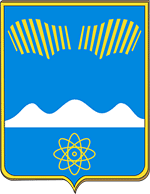 АДМИНИСТРАЦИЯ ГОРОДА ПОЛЯРНЫЕ ЗОРИ С ПОДВЕДОМСТВЕННОЙ ТЕРРИТОРИЕЙПОСТАНОВЛЕНИЕ«____» декабрь 2020 г.								№____О внесении изменений в муниципальную программу «Развитие культуры и сохранение культурного наследиямуниципального образования город Полярные Зорис подведомственной территорией»1. Внести в муниципальную программу «Развитие культуры и сохранение культурного наследия муниципального образования город Полярные Зори с подведомственной территорией», утвержденную постановлением  администрации города Полярные Зори с подведомственной территорией от 29.11.2016 № 1219 (в редакции постановления администрации города от 31.08.2020 № 604) изменения согласно приложению.2. Настоящее постановление вступает в силу со дня его официального опубликования.Главы города Полярные Зорис подведомственной территорией					М.О. ПуховВизы согласования:ФО_____________________________      «___» декабрь 2020 годаОЭРиПР	_____________________________      «___» декабрь 2020 годаПравовой отдел 	________________________«___» декабрь 2020 годаАлександрова Н.В.1-в дело, 1-прокуратура, 1-ОЭРиПР, 1-ФО, 1-ОКиДМПриложениек постановлению администрации города Полярные Зориот «____» декабря 2020 г. № _____Изменения в муниципальную программу «Развитие культуры и сохранение культурного наследия муниципального образования город Полярные Зори с подведомственной территорией»1. В паспорте программы:1.1. Позицию «Объемы и источники финансирования (всего, в том числе по подпрограммам, годам реализации и источникам финансирования МП, тыс.руб.) изложить в следующей редакции: 2. В «Подпрограмме 1 «Развитие культурно-досуговых учреждений муниципального образования город Полярные Зори с подведомственной территорией»: 2.1. Раздел 1.2. «Основные цели и задачи подпрограммы 1, целевые показатели (индикаторы) реализации Подпрограммы 1» изложить в следующей редакции:«Целевые индикаторы и показатели Подпрограммы 1:2.2. Раздел 1.3. «Перечень программных  мероприятий Подпрограммы 1» изложить в следующей редакции:«1.3. Перечень программных  мероприятий Подпрограммы 12.3. Раздел 1.4. «Обоснование ресурсного обеспечения Подпрограммы 1» изложить в следующей редакции:«1.4. Обоснование ресурсного обеспечения Подпрограммы 1Объем капитальных вложений, направленных на реализацию Подпрограммы 1:2. В «Подпрограмме 2 «Развитие образовательных учреждений дополнительного образования в сфере культуры и искусства муниципального образования г. Полярные Зори с подведомственной территорией»: 2.1. Раздел 2.2. «Основные цели и задачи Подпрограммы 2 и этапы её реализации» изложить в следующей редакции:«Целевые индикаторы и показатели Подпрограммы 2:2.2. В разделе 2.3 таблицу «Перечень программных  мероприятий Подпрограммы 2» изложить в следующей редакции:«2.3. Перечень программных  мероприятий Подпрограммы 22.3. Раздел 2.4. «Обоснование ресурсного обеспечения Подпрограммы 2» изложить в следующей редакции:«2.4. Обоснование ресурсного обеспечения Подпрограммы 2Объем капитальных вложений, направленных на реализацию Подпрограммы составит:3. В «Подпрограмме 3 «Развитие библиотечного дела муниципального образования г. Полярные Зори с подведомственной территорией»: 3.1. Раздел 3.2. «Основные цели и задачи Подпрограммы 3 и этапы её реализации» изложить в следующей редакции:«Целевые индикаторы и показатели Подпрограммы 33.2. Раздел 3.3. «Перечень программных мероприятий Подпрограммы 3» изложить в следующей редакции:«3.3. Перечень программных мероприятий Подпрограммы 33.3. Раздел 3.4. «Обоснование ресурсного обеспечения Подпрограммы 3» изложить в следующей редакции:«3.4. Обоснование ресурсного обеспечения Подпрограммы 3Объем капитальных вложений, направленных на реализацию Подпрограммы в 2015 – 2022 годах составит:4. В «Подпрограмме 4 «Обеспечение выполнения работ по централизованному бухгалтерскому учету подведомственных учреждений культуры»: 4.1. Раздел 4.2. «Основные цели и задачи Подпрограммы 4, этапы ее реализации» изложить в следующей редакции:4.2. Раздел 4.3. «Перечень программных мероприятий Подпрограммы 4» изложить в следующей редакции:«4.3. Перечень программных мероприятий Подпрограммы 44.3. Раздел 4.4. «Обоснование ресурсного обеспечения Подпрограммы 4» изложить в следующей редакции:«4.4. Обоснование ресурсного обеспечения Подпрограммы 4Объем капитальных вложений, направленных на реализацию Подпрограммы 4:5. В «Подпрограмме 5 «Сохранение культуры муниципального образования город Полярные Зори с подведомственной территорией»: 5.1. Раздел 5.2. «Основные цели и задачи Подпрограммы 5, этапы ее реализации» изложить в следующей редакции:«Целевые индикаторы и показатели Подпрограммы 5:5.2. Раздел 5.3. «Перечень программных мероприятий Подпрограммы 5» изложить в следующей редакции:«5.3. Перечень программных мероприятий Подпрограммы 55.3. Раздел 5.4. «Обоснование ресурсного обеспечения Подпрограммы 5» изложить в следующей редакции:«5.4. Обоснование ресурсного обеспечения Подпрограммы 5.Объем капитальных вложений, направленных на реализацию Подпрограммы в 2015 – 2023 годах, составит:Объемы и источники финансирования (всего, в том числе по подпрограммам, годам реализации и источникам финансирования МП, тыс.руб.)«Всего по программе: 1 369 269,17 тыс. руб.в том числе: МБ – 1 090 490,10 тыс. руб., ОБ – 278 627,07 тыс. руб., ФБ – 152,0 тыс. руб.по годам реализации: 2015 г. –   99 611,0 тыс. руб., в т.ч. МБ – 96 902,7 тыс. руб., ОБ – 2 653,0 тыс.руб., ФБ – 55,3 тыс. руб.2016 г. – 101 411,1 тыс. руб., в т.ч. МБ – 95 178,8 тыс. руб., ОБ – 6 227,1 тыс.руб., ФБ – 5,2 тыс. руб.2017 г. – 110 762,15 тыс. руб., в т.ч. МБ – 82 734,15 тыс. руб., ОБ – 28 014,8 тыс.руб., ФБ – 13,2 тыс. руб.2018 г. – 120 199,19 тыс. руб., в т.ч. МБ – 103 384,66 тыс. руб., ОБ – 16 744,23 тыс.руб., ФБ – 70,304 тыс. руб.2019 г. – 162 503,81 тыс. руб., в т.ч. МБ – 125 122,41 тыс. руб., ОБ –  37 373,40 тыс.руб., ФБ – 8,0 тыс. руб.2020 г. – 257 452,41 тыс. руб., в т.ч. МБ – 162 085,19 тыс. руб., ОБ –  95 367,23 тыс.руб., ФБ – 0,0 тыс. руб.2021 г. – 175 790,42 тыс. руб., в т.ч. МБ – 138 479,70 тыс. руб., ОБ –  37 310,72 тыс.руб., ФБ – 0,0 тыс. руб.2022 г. – 168 656,00 тыс. руб., в т.ч. МБ – 142 013,20 тыс. руб., ОБ –  26 642,80  тыс.руб., ФБ – 0,0 тыс. руб.2023 г. – 172 883,10 тыс. руб., в т.ч. МБ – 144 589,30 тыс. руб., ОБ –  28 293,80 тыс.руб., ФБ – 0,0 тыс. руб.В том числе по подпрограммам:Подпрограмма 1. «Развитие культурно-досуговых учреждений муниципального образования г. Полярные Зори с подведомственной территорией»Всего по подпрограмме: 482 772,87 тыс. руб.,в т.ч. МБ – 408 541,67 тыс. руб., ОБ – 74 131,2 тыс. руб., ФБ – 100,0 тыс. руб.по годам реализации:2015 г. – 41 296,8 тыс.руб., в т.ч.  МБ – 40 466,8 тыс. руб.,  ОБ – 780,0, ФБ – 50,02016 г. – 40 153,09 тыс.руб., в т.ч.МБ – 38 804,09 тыс. руб., ОБ – 1 349,0 тыс.руб., ФБ – 0,0 тыс. руб.2017 г. – 41 804,0 тыс.руб., в т.ч.  МБ – 32 730,6 тыс. руб.,  ОБ – 9 073,4 тыс.руб.2018 г. – 50 357,8 тыс.руб., в т.ч.  МБ –42 877,56 тыс. руб., ОБ – 7 430,2 тыс.руб., ФБ – 50,0 тыс. руб.2019 г. – 52 422,70 тыс.руб., в т.ч.  МБ–44 280,00 тыс. руб.,  ОБ – 8 142,70 тыс.руб., ФБ – 0,0 тыс. руб.2020 г. – 56 144,12 тыс.руб., в т.ч.  МБ – 46 936,42 тыс. руб., ОБ – 9 207,70 тыс.руб.2021 г. – 62995,50 тыс.руб., в т.ч.  МБ – 50749,90 тыс. руб., ОБ – 12245,60 тыс.руб.2022 г. – 66662,60 тыс.руб., в т.ч.  МБ – 54156,60 тыс. руб., ОБ – 12506,00 тыс.руб.2023 г. – 70936,30 тыс.руб., в т.ч.  МБ – 57539,70 тыс. руб., ОБ – 13396,60 тыс.руб.Подпрограмма 2. «Развитие образовательных учреждений дополнительного образования детей в сфере культуры и искусства муниципального образования г. Полярные Зори с подведомственной территорией»Всего по подпрограмме: 391 832,18 тыс. руб.,в т.ч. МБ – 336 119,01 тыс. руб., ОБ – 55 698,90 тыс. руб., ФБ – 14,27 тыс. руб.по годам реализации:2015 г. – 31 146,3 тыс.руб., в т.ч. МБ –30 703,3 тыс. руб., ОБ – 443,0 тыс. руб. 2016 г. – 32 592,51 тыс.руб., в т.ч.МБ –31 830,01 тыс. руб., ОБ – 762,5 тыс.руб.2017 г. – 36 263,6 тыс.руб., в т.ч. МБ – 28 873,7 тыс. руб., ОБ – 7 389,9 тыс.руб.2018 г. – 39 668,7 тыс.руб., в т.ч. МБ – 34 174,2 тыс. руб., ОБ – 5 480,2 тыс.руб., ФБ – 14,27 тыс. руб.2019 г. – 44 406,90 тыс.руб., в т.ч. МБ – 36 234,90 тыс. руб., ОБ – 8 172,00 тыс.руб.2020 г. – 47 933,50 тыс.руб., в т.ч. МБ – 41 461,50 тыс. руб., ОБ – 6 472,00 тыс.руб.2021 г. – 50561,20 тыс.руб., в т.ч. МБ – 41828,50тыс. руб., ОБ – 8732,70 тыс.руб.2022 г. – 53115,30 тыс.руб., в т.ч. МБ – 44122,20 тыс. руб., ОБ – 8993,10 тыс.руб.2023 г. – 56144,20 тыс.руб., в т.ч. МБ – 46890,70 тыс. руб., ОБ – 9253,50 тыс.руб.Подпрограмма 3. «Развитие библиотечного дела муниципального образования г. Полярные Зори с подведомственной территорией»Всего по подпрограмме: 195 712,81 тыс. руб.,в т.ч. МБ – 170 929,78 тыс. руб., ОБ – 24 745,30 тыс. руб., ФБ – 37,73 тыс. руб.по годам реализации:2015 г. – 18 740,9 тыс.руб., в т.ч. МБ – 18 430,6 тыс. руб., ОБ – 305,0 тыс. руб., ФБ – 5,3 тыс. руб.2016 г. – 17 719,96 тыс.руб., в т.ч. МБ – 17 186,76 тыс. руб., ОБ – 528,0 тыс.руб., ФБ – 5,2 тыс. руб.2017 г. – 16 960,0 тыс.руб., в т.ч. МБ – 13 215,2  тыс. руб., ОБ – 3 731,6 тыс.руб., ФБ – 13,2 тыс. руб.2018 г. – 20 888,98 тыс.руб., в т.ч. МБ – 18 305,54 тыс. руб., ОБ – 2 577,4 тыс.руб., ФБ – 6,03 тыс. руб.2019 г. – 22 276,01 тыс.руб., в т.ч. МБ – 18 601,81 тыс. руб. ОБ – 3 666,20тыс.руб., ФБ – 8,0 тыс. руб.2020 г. – 23 096,97 тыс.руб., в т.ч. МБ – 20 730,77 тыс. руб.,ОБ – 2 366,20 тыс.руб. 2021 г. – 23801,40 тыс.руб., в т.ч. МБ –20111,10 тыс. руб., ОБ – 3690,30 тыс.руб.2022 г. – 25250,90 тыс.руб., в т.ч. МБ – 21560,60 тыс. руб., ОБ – 3690,30 тыс.руб.2023 г. – 26977,70 тыс.руб., в т.ч. МБ – 22787,40 тыс. руб., ОБ – 4190,30 тыс.руб.Подпрограмма 4. «Обеспечение выполнения работ по централизованному бухгалтерскому учету подведомственных учреждений культуры»Всего по подпрограмме: 90 327,39 тыс. руб.,в т.ч. МБ – 85 492,49 тыс. руб., ОБ – 4 834,90 тыс. руб., ФБ – 0,0 тыс. руб.по годам реализации:2015 г. – 6 081,4 тыс.руб., в т.ч. МБ – 6 081,4  тыс. руб.2016 г. – 6 104,24 тыс.руб., в т.ч. МБ – 6 104,24  тыс. руб.2017г. – 6 006,3 тыс.руб., в т.ч. МБ – 6 006,3 тыс.руб.2018 г. – 6 173,7 тыс.руб., в т.ч. МБ – 5 983,7 тыс. руб., ОБ – 190,0 тыс. руб.2019 г. – 6 671,50  тыс.руб., в т.ч. МБ – 6 372,40  тыс.руб., ОБ – 150,0 тыс. руб.2020 г. – 7 521,55 тыс.руб., в т.ч. МБ – 7 371,55 тыс. руб., ОБ – 150,0 тыс. руб.2021 г. – 17256,60 тыс.руб., в т.ч. МБ – 15803,20 тыс. руб., ОБ – 1453,40 тыс. руб.2022 г. – 17256,20 тыс.руб., в т.ч. МБ – 15802,80 тыс. руб., ОБ – 1453,40 тыс. руб.2023 г. – 17255,90 тыс.руб., в т.ч. МБ – 15802,50 тыс. руб., ОБ – 1453,40 тыс. руб.Подпрограмма 5. «Сохранение культуры муниципального образования город Полярные Зори с подведомственной территорией»Всего по подпрограмме: 208 623,93 тыс. руб.,в т.ч. МБ – 89 407,15 тыс. руб., ОБ – 119 216,77 тыс. руб., ФБ – 0,0 тыс. руб.по годам реализации:2015 г. - 2 345,6 тыс.руб., в т.ч. МБ – 1 220,6  тыс. руб., ОБ – 1 125,0 тыс. руб.2016 г. - 4 841,3 тыс.руб., в т.ч. МБ – 1 253,7 тыс. руб.,  ОБ – 3 587,6 тыс. руб.2017 г. – 9 728,25  тыс.руб., в т.ч. МБ –1 908,35  тыс.руб., ОБ – 7 819,0 тыс. руб.2018 г. – 3 110,08 тыс.руб., в т.ч. МБ – 2 043,656 тыс. руб., ОБ – 1 066,427  тыс. руб.2019 г. – 36 726,7 тыс.руб., в т.ч. МБ – 19 468,9  тыс.руб.,  ОБ – 17 257,8 тыс. руб.2020 г. – 122 756,28 тыс.руб., в т.ч. МБ – 45 584,95 тыс. руб., ОБ –77 171,33  тыс. руб.2021 г. – 21 175,72 тыс.руб., в т.ч. МБ –  9987,00 тыс. руб., ОБ – 11 188,72 тыс. руб.2022 г. - 6 371,00 тыс.руб., в т.ч. МБ –  6 371,00 тыс. руб., ОБ – 0,0 тыс. руб.2023г. - 1 569,00 тыс.руб., в т.ч. МБ –  1 569,00 тыс. руб., ОБ – 0,0 тыс. руб.».№ п/пЦель, задачи и показатели  (индикаторы)Ед. изм.Значение показателя (индикатора)Значение показателя (индикатора)Значение показателя (индикатора)Значение показателя (индикатора)Значение показателя (индикатора)Значение показателя (индикатора)Значение показателя (индикатора)Значение показателя (индикатора)Значение показателя (индикатора)Значение показателя (индикатора)Значение показателя (индикатора)Значение показателя (индикатора)№ п/пЦель, задачи и показатели  (индикаторы)Ед. изм.Годы реализации подпрограммыГоды реализации подпрограммыГоды реализации подпрограммыГоды реализации подпрограммыГоды реализации подпрограммыГоды реализации подпрограммыГоды реализации подпрограммыГоды реализации подпрограммыГоды реализации подпрограммыГоды реализации подпрограммыГоды реализации подпрограммыГоды реализации подпрограммы№ п/пЦель, задачи и показатели  (индикаторы)Ед. изм.Наименование учрежденияОтчетный годТекущий год2015201620172018201920202021202220231234567891011121314151.Задача: Обеспечение устойчивого функционирования и развития культурно-досуговых учрежденийЗадача: Обеспечение устойчивого функционирования и развития культурно-досуговых учрежденийЗадача: Обеспечение устойчивого функционирования и развития культурно-досуговых учрежденийЗадача: Обеспечение устойчивого функционирования и развития культурно-досуговых учрежденийЗадача: Обеспечение устойчивого функционирования и развития культурно-досуговых учрежденийЗадача: Обеспечение устойчивого функционирования и развития культурно-досуговых учрежденийЗадача: Обеспечение устойчивого функционирования и развития культурно-досуговых учрежденийЗадача: Обеспечение устойчивого функционирования и развития культурно-досуговых учрежденийЗадача: Обеспечение устойчивого функционирования и развития культурно-досуговых учрежденийЗадача: Обеспечение устойчивого функционирования и развития культурно-досуговых учрежденийЗадача: Обеспечение устойчивого функционирования и развития культурно-досуговых учрежденийЗадача: Обеспечение устойчивого функционирования и развития культурно-досуговых учрежденийЗадача: Обеспечение устойчивого функционирования и развития культурно-досуговых учрежденийЗадача: Обеспечение устойчивого функционирования и развития культурно-досуговых учреждений1.1Сохранение количества клубных формированийЕд.МБУК ГДК55555555181818181818181.1Сохранение количества клубных формированийЕд.МБУК ДК н.п. Африканда15161516101010141618181.2Увеличение количества участников клубных формированийЧел.МБУК ГДК134812901348129012001200120012001200120012001.2Увеличение количества участников клубных формированийЧел.МБУК ДК н.п. Африканда2522602522602702802802802802802801.3Сохранение количества культурно-массовых мероприятийЕд.МБУК ГДК5345875345871631631631631631631631.3Сохранение количества культурно-массовых мероприятийЕд.МБУК ДК н.п. Африканда28630028630076767676767676№ п/пЦель, задачи, программные мероприятияСрок выполнения (квартал, год)Источник финансированияОбъемы финансирования, тыс. руб.Объемы финансирования, тыс. руб.Объемы финансирования, тыс. руб.Объемы финансирования, тыс. руб.Объемы финансирования, тыс. руб.Объемы финансирования, тыс. руб.Объемы финансирования, тыс. руб.Объемы финансирования, тыс. руб.Объемы финансирования, тыс. руб.Объемы финансирования, тыс. руб.Объемы финансирования, тыс. руб.Показатели (индикаторы) результативности выполнения программных мероприятийПоказатели (индикаторы) результативности выполнения программных мероприятийПоказатели (индикаторы) результативности выполнения программных мероприятийПоказатели (индикаторы) результативности выполнения программных мероприятийПоказатели (индикаторы) результативности выполнения программных мероприятийПоказатели (индикаторы) результативности выполнения программных мероприятийПоказатели (индикаторы) результативности выполнения программных мероприятийПоказатели (индикаторы) результативности выполнения программных мероприятийПоказатели (индикаторы) результативности выполнения программных мероприятийПоказатели (индикаторы) результативности выполнения программных мероприятийСоисполнители, перечень организаций, участвующих реализации программных мероприятий№ п/пЦель, задачи, программные мероприятияСрок выполнения (квартал, год)Источник финансированиявсего2015201620172018201920202021202120222023наименование ед. измерения201520162017201820192020202120222023Соисполнители, перечень организаций, участвующих реализации программных мероприятий1234567891011121213141516171819202122232425Подпрограмма 1.   «Развитие культурно-досуговых учреждений муниципального образования город Полярные Зори с подведомственной территорией»Подпрограмма 1.   «Развитие культурно-досуговых учреждений муниципального образования город Полярные Зори с подведомственной территорией»Подпрограмма 1.   «Развитие культурно-досуговых учреждений муниципального образования город Полярные Зори с подведомственной территорией»Подпрограмма 1.   «Развитие культурно-досуговых учреждений муниципального образования город Полярные Зори с подведомственной территорией»Подпрограмма 1.   «Развитие культурно-досуговых учреждений муниципального образования город Полярные Зори с подведомственной территорией»Подпрограмма 1.   «Развитие культурно-досуговых учреждений муниципального образования город Полярные Зори с подведомственной территорией»Подпрограмма 1.   «Развитие культурно-досуговых учреждений муниципального образования город Полярные Зори с подведомственной территорией»Подпрограмма 1.   «Развитие культурно-досуговых учреждений муниципального образования город Полярные Зори с подведомственной территорией»Подпрограмма 1.   «Развитие культурно-досуговых учреждений муниципального образования город Полярные Зори с подведомственной территорией»Подпрограмма 1.   «Развитие культурно-досуговых учреждений муниципального образования город Полярные Зори с подведомственной территорией»Подпрограмма 1.   «Развитие культурно-досуговых учреждений муниципального образования город Полярные Зори с подведомственной территорией»Подпрограмма 1.   «Развитие культурно-досуговых учреждений муниципального образования город Полярные Зори с подведомственной территорией»Подпрограмма 1.   «Развитие культурно-досуговых учреждений муниципального образования город Полярные Зори с подведомственной территорией»Подпрограмма 1.   «Развитие культурно-досуговых учреждений муниципального образования город Полярные Зори с подведомственной территорией»Подпрограмма 1.   «Развитие культурно-досуговых учреждений муниципального образования город Полярные Зори с подведомственной территорией»Подпрограмма 1.   «Развитие культурно-досуговых учреждений муниципального образования город Полярные Зори с подведомственной территорией»Подпрограмма 1.   «Развитие культурно-досуговых учреждений муниципального образования город Полярные Зори с подведомственной территорией»Подпрограмма 1.   «Развитие культурно-досуговых учреждений муниципального образования город Полярные Зори с подведомственной территорией»Подпрограмма 1.   «Развитие культурно-досуговых учреждений муниципального образования город Полярные Зори с подведомственной территорией»Подпрограмма 1.   «Развитие культурно-досуговых учреждений муниципального образования город Полярные Зори с подведомственной территорией»Подпрограмма 1.   «Развитие культурно-досуговых учреждений муниципального образования город Полярные Зори с подведомственной территорией»Подпрограмма 1.   «Развитие культурно-досуговых учреждений муниципального образования город Полярные Зори с подведомственной территорией»Подпрограмма 1.   «Развитие культурно-досуговых учреждений муниципального образования город Полярные Зори с подведомственной территорией»Подпрограмма 1.   «Развитие культурно-досуговых учреждений муниципального образования город Полярные Зори с подведомственной территорией»Подпрограмма 1.   «Развитие культурно-досуговых учреждений муниципального образования город Полярные Зори с подведомственной территорией»Подпрограмма 1.   «Развитие культурно-досуговых учреждений муниципального образования город Полярные Зори с подведомственной территорией»Цель: Создание условий для развития самодеятельного художественного творчества и организация досуга населения посредством обеспечения устойчивого функционирования и развития культурно-досуговых учреждений.Цель: Создание условий для развития самодеятельного художественного творчества и организация досуга населения посредством обеспечения устойчивого функционирования и развития культурно-досуговых учреждений.Цель: Создание условий для развития самодеятельного художественного творчества и организация досуга населения посредством обеспечения устойчивого функционирования и развития культурно-досуговых учреждений.Цель: Создание условий для развития самодеятельного художественного творчества и организация досуга населения посредством обеспечения устойчивого функционирования и развития культурно-досуговых учреждений.Цель: Создание условий для развития самодеятельного художественного творчества и организация досуга населения посредством обеспечения устойчивого функционирования и развития культурно-досуговых учреждений.Цель: Создание условий для развития самодеятельного художественного творчества и организация досуга населения посредством обеспечения устойчивого функционирования и развития культурно-досуговых учреждений.Цель: Создание условий для развития самодеятельного художественного творчества и организация досуга населения посредством обеспечения устойчивого функционирования и развития культурно-досуговых учреждений.Цель: Создание условий для развития самодеятельного художественного творчества и организация досуга населения посредством обеспечения устойчивого функционирования и развития культурно-досуговых учреждений.Цель: Создание условий для развития самодеятельного художественного творчества и организация досуга населения посредством обеспечения устойчивого функционирования и развития культурно-досуговых учреждений.Цель: Создание условий для развития самодеятельного художественного творчества и организация досуга населения посредством обеспечения устойчивого функционирования и развития культурно-досуговых учреждений.Цель: Создание условий для развития самодеятельного художественного творчества и организация досуга населения посредством обеспечения устойчивого функционирования и развития культурно-досуговых учреждений.Цель: Создание условий для развития самодеятельного художественного творчества и организация досуга населения посредством обеспечения устойчивого функционирования и развития культурно-досуговых учреждений.Цель: Создание условий для развития самодеятельного художественного творчества и организация досуга населения посредством обеспечения устойчивого функционирования и развития культурно-досуговых учреждений.Цель: Создание условий для развития самодеятельного художественного творчества и организация досуга населения посредством обеспечения устойчивого функционирования и развития культурно-досуговых учреждений.Цель: Создание условий для развития самодеятельного художественного творчества и организация досуга населения посредством обеспечения устойчивого функционирования и развития культурно-досуговых учреждений.Цель: Создание условий для развития самодеятельного художественного творчества и организация досуга населения посредством обеспечения устойчивого функционирования и развития культурно-досуговых учреждений.Цель: Создание условий для развития самодеятельного художественного творчества и организация досуга населения посредством обеспечения устойчивого функционирования и развития культурно-досуговых учреждений.Цель: Создание условий для развития самодеятельного художественного творчества и организация досуга населения посредством обеспечения устойчивого функционирования и развития культурно-досуговых учреждений.Цель: Создание условий для развития самодеятельного художественного творчества и организация досуга населения посредством обеспечения устойчивого функционирования и развития культурно-досуговых учреждений.Цель: Создание условий для развития самодеятельного художественного творчества и организация досуга населения посредством обеспечения устойчивого функционирования и развития культурно-досуговых учреждений.Цель: Создание условий для развития самодеятельного художественного творчества и организация досуга населения посредством обеспечения устойчивого функционирования и развития культурно-досуговых учреждений.Цель: Создание условий для развития самодеятельного художественного творчества и организация досуга населения посредством обеспечения устойчивого функционирования и развития культурно-досуговых учреждений.Цель: Создание условий для развития самодеятельного художественного творчества и организация досуга населения посредством обеспечения устойчивого функционирования и развития культурно-досуговых учреждений.Цель: Создание условий для развития самодеятельного художественного творчества и организация досуга населения посредством обеспечения устойчивого функционирования и развития культурно-досуговых учреждений.Цель: Создание условий для развития самодеятельного художественного творчества и организация досуга населения посредством обеспечения устойчивого функционирования и развития культурно-досуговых учреждений.Цель: Создание условий для развития самодеятельного художественного творчества и организация досуга населения посредством обеспечения устойчивого функционирования и развития культурно-досуговых учреждений.Задача: Обеспечение развития творческого потенциала и организация досуга населения.Задача: Обеспечение развития творческого потенциала и организация досуга населения.Задача: Обеспечение развития творческого потенциала и организация досуга населения.Задача: Обеспечение развития творческого потенциала и организация досуга населения.Задача: Обеспечение развития творческого потенциала и организация досуга населения.Задача: Обеспечение развития творческого потенциала и организация досуга населения.Задача: Обеспечение развития творческого потенциала и организация досуга населения.Задача: Обеспечение развития творческого потенциала и организация досуга населения.Задача: Обеспечение развития творческого потенциала и организация досуга населения.Задача: Обеспечение развития творческого потенциала и организация досуга населения.Задача: Обеспечение развития творческого потенциала и организация досуга населения.Задача: Обеспечение развития творческого потенциала и организация досуга населения.Задача: Обеспечение развития творческого потенциала и организация досуга населения.Задача: Обеспечение развития творческого потенциала и организация досуга населения.Задача: Обеспечение развития творческого потенциала и организация досуга населения.Задача: Обеспечение развития творческого потенциала и организация досуга населения.Задача: Обеспечение развития творческого потенциала и организация досуга населения.Задача: Обеспечение развития творческого потенциала и организация досуга населения.Задача: Обеспечение развития творческого потенциала и организация досуга населения.Задача: Обеспечение развития творческого потенциала и организация досуга населения.Задача: Обеспечение развития творческого потенциала и организация досуга населения.Задача: Обеспечение развития творческого потенциала и организация досуга населения.Задача: Обеспечение развития творческого потенциала и организация досуга населения.Задача: Обеспечение развития творческого потенциала и организация досуга населения.Задача: Обеспечение развития творческого потенциала и организация досуга населения.Задача: Обеспечение развития творческого потенциала и организация досуга населения.1.1.Расчетно-нормативные затраты на выполнение работ в сфере культурыМБУК ГДК2015-2023Всего:314558,3032 864,830 206,429 572,631859,933577,6036 390,4037853,2037853,2039918,0042315,40Сохранение количества клубных формирований, ед.555518181818181818МБУК ГДКв т.ч.в т.ч.в т.ч.в т.ч.в т.ч.в т.ч.в т.ч.в т.ч.в т.ч.в т.ч.в т.ч.в т.ч.в т.ч.в т.ч.в т.ч.в т.ч.в т.ч.в т.ч.в т.ч.в т.ч.в т.ч.в т.ч.в т.ч.в т.ч.2015-2023МБ265361,5032 251,829 147,422 557,427050,828515,1030949,7029757,9029757,90315623033569,10Увеличение количества участников клубных формирований, чел.134812901200120012001200120012001200МБУК ГДК2015-2023ОБ49196,80613,01 059,07 015,24 809,15062,505440,708095,308095,308355,708746,30Сохранение количества культурно-массовых мероприятий, ед.534587163163163163163163163МБУК ГДКФБ0,00,00,00,00,00,00,00,00,00,00,0ВБ0,00,00,00,00,00,00,00,00,00,00,01.2.Расчетно-нормативные затраты на выполнение работ в сфере культуры  МБУК ДКнп. Африканда2015-2023Всего:137 169,378 432,09 946,712 231,416073,5618845,1019753,7225142,3025142,3026744,6028620,90Сохранение количества клубных формирований, ед.151610101014161818МБУК ДК нп. Африкандав т.ч.в т.ч.в т.ч.в т.ч.в т.ч.в т.ч.в т.ч.в т.ч.в т.ч.в т.ч.в т.ч.в т.ч.в т.ч.в т.ч.в т.ч.в т.ч.в т.ч.в т.ч.в т.ч.в т.ч.в т.ч.в т.ч.в т.ч.в т.ч.2015-2023МБ141985,178 215,09 656,710173,214 631,7615764,9015986,7220992,0020992,0022594,3023970,60Увеличение количества участников клубных формирований, чел.252260270280280280280280280МБУК ДК нп. Африканда2015-2023ОБ23705,10167,0290,02 058,21391,83080,203767,004150,304150,304150,304650,30Сохранение количества культурно-массовых мероприятий, ед.3007676767676767676МБУК ДК нп. АфрикандаФБ100,050,00,00,050,00,00,00,00,00,00,0ВБ0,00,00,00,00,00,00,00,00,00,00,01.3Приобретение автобуса для перевозки спортивных команд творческих коллективов2018Всего:2424,30,00,00,02424,30,00,00,00,00,00,0МБУК ГДК1.3Приобретение автобуса для перевозки спортивных команд творческих коллективов2018в т.ч.в т.ч.в т.ч.в т.ч.в т.ч.в т.ч.в т.ч.в т.ч.в т.ч.в т.ч.в т.ч.в т.ч.в т.ч.в т.ч.в т.ч.в т.ч.в т.ч.в т.ч.в т.ч.в т.ч.в т.ч.в т.ч.1.3Приобретение автобуса для перевозки спортивных команд творческих коллективов2018МБ1195,00,00,00,01195,00,00,00,00,00,00,01.3Приобретение автобуса для перевозки спортивных команд творческих коллективов2018ОБ1229,30,00,00,01229,30,00,00,00,00,00,0Итого по подпрограмме 12015-2023Всего:482772,8741296,840 153,0941 804,050357,852422,7056144,1262995,5062995,5066692,6070936,30в т.ч.в т.ч.в т.ч.в т.ч.в т.ч.в т.ч.в т.ч.в т.ч.в т.ч.в т.ч.в т.ч.в т.ч.в т.ч.в т.ч.в т.ч.в т.ч.в т.ч.в т.ч.в т.ч.в т.ч.в т.ч.в т.ч.в т.ч.в т.ч.МБ408541,6740 466,838804,0932 730,642877,5644280,0046936,4246936,4250749,9054186,6057539,70МБУК ГДКиМБУК ДК н.п. АфрикандаОБ74131,20780,01 349,09073,47430,28142,709207,709207,7012245,6012506,0013396,60МБУК ГДКиМБУК ДК н.п. АфрикандаФБ100,050,00,00,050,00,00,00,00,00,00,0МБУК ГДКиМБУК ДК н.п. Африкандав т.ч.в т.ч.в т.ч.в т.ч.в т.ч.в т.ч.в т.ч.в т.ч.в т.ч.в т.ч.в т.ч.в т.ч.в т.ч.в т.ч.в т.ч.в т.ч.в т.ч.в т.ч.в т.ч.в т.ч.в т.ч.в т.ч.в т.ч.в т.ч.иные мероприятия на компенсацию стоимости проезда и провоза багажа к месту отпуска и обратно2015-2023Всего:6070,96484,1527,89434,22722,75493,90443,92443,92321,4321,4321.4По подпрограмме 1 в т.ч.По подпрограмме 1 в т.ч.По подпрограмме 1 в т.ч.По подпрограмме 1 в т.ч.По подпрограмме 1 в т.ч.По подпрограмме 1 в т.ч.По подпрограмме 1 в т.ч.По подпрограмме 1 в т.ч.По подпрограмме 1 в т.ч.По подпрограмме 1 в т.ч.По подпрограмме 1 в т.ч.По подпрограмме 1 в т.ч.По подпрограмме 1 в т.ч.По подпрограмме 1 в т.ч.По подпрограмме 1 в т.ч.По подпрограмме 1 в т.ч.По подпрограмме 1 в т.ч.По подпрограмме 1 в т.ч.По подпрограмме 1 в т.ч.По подпрограмме 1 в т.ч.По подпрограмме 1 в т.ч.По подпрограмме 1 в т.ч.По подпрограмме 1 в т.ч.По подпрограмме 1 в т.ч.По подпрограмме 1 в т.ч.муниципальные услуги (работы)2015-2023Всего:418369,6435 822,033 973,735 470,041265,345736,5449402,8049402,8055064.5058732.7062902.10МБ341723,8435 042,032 624,722 652,735064,437593,8440195,1042818.9042818.9046226.7049505.50ОБ76645,80780,01 349,012 817,36 200,98142,709207,7012245.6012245.6012506.0013396.60ФБ0,00,00,00,00,00,00,00,00,00,00,0ВБ0,00,00,00,00,00,00,00,00,00,00,0публичные обязательства2015-2023Всего:100,050,00,00,050,00,00,00,00,00,00,0в т.ч.в т.ч.в т.ч.в т.ч.в т.ч.в т.ч.в т.ч.в т.ч.в т.ч.в т.ч.в т.ч.в т.ч.в т.ч.в т.ч.в т.ч.в т.ч.в т.ч.в т.ч.в т.ч.в т.ч.в т.ч.в т.ч.в т.ч.в т.ч.МБ0,00,00,00,00,00,00,00,00,00,00,0ОБ0,00,00,00,00,00,00,00,00,00,00,0ФБ100,050,00,00,050,00,00,00,00,00,00,0ВБ0,00,00,00,00,00,00,00,00,00,00,0мероприятия по содержанию имущества2015-2023Всего:58232,364940,75651,55899,86319,76192,266297,507609.607609.607608,507712.80в т.ч.в т.ч.в т.ч.в т.ч.в т.ч.в т.ч.в т.ч.в т.ч.в т.ч.в т.ч.в т.ч.в т.ч.в т.ч.в т.ч.в т.ч.в т.ч.в т.ч.в т.ч.в т.ч.в т.ч.в т.ч.в т.ч.в т.ч.в т.ч.МБ58232,364940,75651,55899,86319,76192,266297,507609.607609.607608,507712.80ОБ0,00,00,00,00,00,00,00,00,00,00,0ФБ0,00,00,00,00,00,00,00,00,00,00,0ВБ0,00,00,00,00,00,00,00,00,00,00,0иные мероприятия2015-2023Всего:6070,96484,1527,89434,22722,75493,90443,92321,4321,4321,4321.4в т.ч.в т.ч.в т.ч.в т.ч.в т.ч.в т.ч.в т.ч.в т.ч.в т.ч.в т.ч.в т.ч.в т.ч.в т.ч.в т.ч.в т.ч.в т.ч.в т.ч.в т.ч.в т.ч.в т.ч.в т.ч.в т.ч.в т.ч.в т.ч.МБ6070,96484,1527,89434,22722,75493,90443,92321,4321,4321,4321.4ОБ1229,30,00,00,01229,30,00,00,00,00,00,0ФБ0,00,00,00,00,00,00,00,00,00,00,0ВБ0,00,00,00,00,00,00,00,00,00,00,0НаименованиеУчреждениеВсеготыс. руб.В том числе по годам реализации, тыс. руб.В том числе по годам реализации, тыс. руб.В том числе по годам реализации, тыс. руб.В том числе по годам реализации, тыс. руб.В том числе по годам реализации, тыс. руб.В том числе по годам реализации, тыс. руб.В том числе по годам реализации, тыс. руб.В том числе по годам реализации, тыс. руб.В том числе по годам реализации, тыс. руб.В том числе по годам реализации, тыс. руб.НаименованиеУчреждениеВсеготыс. руб.2015 год2016 год2017 год2018 год2018 год2019 год2020 год2021 год2022 год2023 годРасчетно-нормативные затратыКДУ480348,5741 296,840 153,0941 804,047933,4647933,4652 422,7056144,1262995,5066662,6070936,30в том числе:в том числе:в том числе:в том числе:в том числе:в том числе:в том числе:в том числе:в том числе:в том числе:средств муниципального бюджетаМБУК ГДК265361,50265361,5032 251,829 147,422 557,427 050,828 515,1030949,7029757,9031562,3033569,10средств муниципального бюджетаМБУК ДК141985,17141985,178 215,09 656,710 173,214 631,7615 764,9015 986,7220992,0022594,3023970,60Итого МБ:408541,67408541,6740 466,838 804,0932 730,641 682,644 280,0046936,4250749,9054156,6057539,70в т.ч.в т.ч.в т.ч.в т.ч.в т.ч.в т.ч.в т.ч.в т.ч.в т.ч.в т.ч.в т.ч.в т.ч.в т.ч.На обеспечение сохранения заработной платы работников муниципальных учреждений образования, культуры и спорта на уровне, установленном указами Президента РФ2 302,4Реализация мер социальной поддержки отдельных категорий граждан работающих в муниципальных учреждениях образования и культуры расположенных в сельских населенных пунктах или поселках городского типа464,5средств областного бюджетаМБУК ГДК49196,8049196,80613,01 059,07 015,24 809,15 062,505440,708095,308355,708746,30средств областного бюджетаМБУК ДК23705,1023705,10167,0290,02 058,21 391,83 080,203 767,004150,304150,304650,30Итого ОБ:74131,2074131,20780,01 349,09 073,46 200,98 142,709207,7012245,6012506,0013396,60в т.ч.в т.ч.в т.ч.в т.ч.в т.ч.в т.ч.в т.ч.в т.ч.в т.ч.в т.ч.в т.ч.в т.ч.в т.ч.На обеспечение сохранения заработной платы работников муниципальных учреждений образования, культуры и спорта на уровне, установленном указами Президента РФ7 412,3Реализация мер социальной поддержки отдельных категорий граждан работающих в муниципальных учреждениях образования и культуры, расположенных в сельских населенных пунктах или поселках городского типа1 495,4Субсидии бюджета муниципальных образований на софинансирование расходов, направляемых на оплату труда и начисление 
(за счет средств резервного фонда Правительства Мурманской области)1 200,00средств федерального бюджетаМБУК ГДК0,00,00,00,00,00,00,00,00,00,00,0МБУК ДК100,0100,050,00,00,050,00,00,00,00,00,0Итого ФБ:100,0100,050,00,00,050,00,00,00,00,00,0затраты на приобретение автобуса для перевозки спортивных команд и творческих коллективовзатраты на приобретение автобуса для перевозки спортивных команд и творческих коллективовзатраты на приобретение автобуса для перевозки спортивных команд и творческих коллективовзатраты на приобретение автобуса для перевозки спортивных команд и творческих коллективовзатраты на приобретение автобуса для перевозки спортивных команд и творческих коллективовзатраты на приобретение автобуса для перевозки спортивных команд и творческих коллективовзатраты на приобретение автобуса для перевозки спортивных команд и творческих коллективовзатраты на приобретение автобуса для перевозки спортивных команд и творческих коллективовзатраты на приобретение автобуса для перевозки спортивных команд и творческих коллективовзатраты на приобретение автобуса для перевозки спортивных команд и творческих коллективовзатраты на приобретение автобуса для перевозки спортивных команд и творческих коллективовзатраты на приобретение автобуса для перевозки спортивных команд и творческих коллективовзатраты на приобретение автобуса для перевозки спортивных команд и творческих коллективовМуниципальный бюджетМБУК ГДК1 195,01 195,00,00,00,01 195,00,00,00,00,00,0Областной бюджетМБУК ГДК1 229,31 229,30,00,00,01 229,30,00,00,00,00,0Всего на приобретение автобуса:МБУК ГДК2 424,32 424,30,00,00,02 424,30,00,00,00,00,0Всего по подпрограмме 1:482772,87482772,8741 296,840 153,0941 804,050 357,852 422,7056144,1262995,5066692,6070936,30№ п/пЦель, задачи и показатели  (индикаторы)учрежденияЕд. изм.Значение показателяЗначение показателяЗначение показателяЗначение показателяЗначение показателяЗначение показателяЗначение показателяЗначение показателяЗначение показателяЗначение показателяЗначение показателя№ п/пЦель, задачи и показатели  (индикаторы)учрежденияЕд. изм.Отчет-ный годТеку-щий год201520162017201820192020202120222023№ п/пЦель, задачи и показатели  (индикаторы)учрежденияЕд. изм.Годы реализации программыГоды реализации программыГоды реализации программыГоды реализации программыГоды реализации программыГоды реализации программыГоды реализации программыГоды реализации программыГоды реализации программыГоды реализации программы1234567891011121314151Цель: Развитие творческих способностей детей, через реализацию дополнительных общеобразовательных программ в области культуры и искусства.Цель: Развитие творческих способностей детей, через реализацию дополнительных общеобразовательных программ в области культуры и искусства.Цель: Развитие творческих способностей детей, через реализацию дополнительных общеобразовательных программ в области культуры и искусства.Цель: Развитие творческих способностей детей, через реализацию дополнительных общеобразовательных программ в области культуры и искусства.Цель: Развитие творческих способностей детей, через реализацию дополнительных общеобразовательных программ в области культуры и искусства.Цель: Развитие творческих способностей детей, через реализацию дополнительных общеобразовательных программ в области культуры и искусства.Цель: Развитие творческих способностей детей, через реализацию дополнительных общеобразовательных программ в области культуры и искусства.Цель: Развитие творческих способностей детей, через реализацию дополнительных общеобразовательных программ в области культуры и искусства.Цель: Развитие творческих способностей детей, через реализацию дополнительных общеобразовательных программ в области культуры и искусства.Цель: Развитие творческих способностей детей, через реализацию дополнительных общеобразовательных программ в области культуры и искусства.Цель: Развитие творческих способностей детей, через реализацию дополнительных общеобразовательных программ в области культуры и искусства.Цель: Развитие творческих способностей детей, через реализацию дополнительных общеобразовательных программ в области культуры и искусства.Цель: Развитие творческих способностей детей, через реализацию дополнительных общеобразовательных программ в области культуры и искусства.Цель: Развитие творческих способностей детей, через реализацию дополнительных общеобразовательных программ в области культуры и искусства.1.1Увеличение числа обучающихся, осваивающих  дополнительные общеобразовательные программыДШИП.З.Чел.3583583583583903903903903903903901.1Увеличение числа обучающихся, осваивающих  дополнительные общеобразовательные программыДШИ Афр.Чел.80808080909090909090901.2Доля детей, привлекаемых к участию в творческих мероприятиях, в общем числе детейДШИП.З.%12,212,212,212,212,212,212,212,212,212,212,21.2Доля детей, привлекаемых к участию в творческих мероприятиях, в общем числе детейДШИ Афр.%12,212,212,212,212,212,212,212,212,212,212,2№ п/пЦель, задачи, программные мероприятияСрок выполнения (квартал, год)Источник финансированияОбъемы финансирования, тыс. руб.Объемы финансирования, тыс. руб.Объемы финансирования, тыс. руб.Объемы финансирования, тыс. руб.Объемы финансирования, тыс. руб.Объемы финансирования, тыс. руб.Объемы финансирования, тыс. руб.Объемы финансирования, тыс. руб.Объемы финансирования, тыс. руб.Объемы финансирования, тыс. руб.Объемы финансирования, тыс. руб.Объемы финансирования, тыс. руб.Объемы финансирования, тыс. руб.Показатели (индикаторы) результативности выполнения программных мероприятийПоказатели (индикаторы) результативности выполнения программных мероприятийПоказатели (индикаторы) результативности выполнения программных мероприятийПоказатели (индикаторы) результативности выполнения программных мероприятийПоказатели (индикаторы) результативности выполнения программных мероприятийПоказатели (индикаторы) результативности выполнения программных мероприятийПоказатели (индикаторы) результативности выполнения программных мероприятийПоказатели (индикаторы) результативности выполнения программных мероприятийПоказатели (индикаторы) результативности выполнения программных мероприятийПоказатели (индикаторы) результативности выполнения программных мероприятийПоказатели (индикаторы) результативности выполнения программных мероприятийСоисполнители, перечень организаций, участвующих реализации программных мероприятий№ п/пЦель, задачи, программные мероприятияСрок выполнения (квартал, год)Источник финансированиявсеговсего20152015201620172018201920202021202220232023наименование ед. измерения2015201620172018201920202021202220232023Соисполнители, перечень организаций, участвующих реализации программных мероприятий12345566789101112131414151617181920212223242425Подпрограмма 2  «Развитие образовательных учреждений дополнительного образования детей в сфере культуры и искусствамуниципального образования город Полярные Зори с подведомственной территорией»Подпрограмма 2  «Развитие образовательных учреждений дополнительного образования детей в сфере культуры и искусствамуниципального образования город Полярные Зори с подведомственной территорией»Подпрограмма 2  «Развитие образовательных учреждений дополнительного образования детей в сфере культуры и искусствамуниципального образования город Полярные Зори с подведомственной территорией»Подпрограмма 2  «Развитие образовательных учреждений дополнительного образования детей в сфере культуры и искусствамуниципального образования город Полярные Зори с подведомственной территорией»Подпрограмма 2  «Развитие образовательных учреждений дополнительного образования детей в сфере культуры и искусствамуниципального образования город Полярные Зори с подведомственной территорией»Подпрограмма 2  «Развитие образовательных учреждений дополнительного образования детей в сфере культуры и искусствамуниципального образования город Полярные Зори с подведомственной территорией»Подпрограмма 2  «Развитие образовательных учреждений дополнительного образования детей в сфере культуры и искусствамуниципального образования город Полярные Зори с подведомственной территорией»Подпрограмма 2  «Развитие образовательных учреждений дополнительного образования детей в сфере культуры и искусствамуниципального образования город Полярные Зори с подведомственной территорией»Подпрограмма 2  «Развитие образовательных учреждений дополнительного образования детей в сфере культуры и искусствамуниципального образования город Полярные Зори с подведомственной территорией»Подпрограмма 2  «Развитие образовательных учреждений дополнительного образования детей в сфере культуры и искусствамуниципального образования город Полярные Зори с подведомственной территорией»Подпрограмма 2  «Развитие образовательных учреждений дополнительного образования детей в сфере культуры и искусствамуниципального образования город Полярные Зори с подведомственной территорией»Подпрограмма 2  «Развитие образовательных учреждений дополнительного образования детей в сфере культуры и искусствамуниципального образования город Полярные Зори с подведомственной территорией»Подпрограмма 2  «Развитие образовательных учреждений дополнительного образования детей в сфере культуры и искусствамуниципального образования город Полярные Зори с подведомственной территорией»Подпрограмма 2  «Развитие образовательных учреждений дополнительного образования детей в сфере культуры и искусствамуниципального образования город Полярные Зори с подведомственной территорией»Подпрограмма 2  «Развитие образовательных учреждений дополнительного образования детей в сфере культуры и искусствамуниципального образования город Полярные Зори с подведомственной территорией»Подпрограмма 2  «Развитие образовательных учреждений дополнительного образования детей в сфере культуры и искусствамуниципального образования город Полярные Зори с подведомственной территорией»Подпрограмма 2  «Развитие образовательных учреждений дополнительного образования детей в сфере культуры и искусствамуниципального образования город Полярные Зори с подведомственной территорией»Подпрограмма 2  «Развитие образовательных учреждений дополнительного образования детей в сфере культуры и искусствамуниципального образования город Полярные Зори с подведомственной территорией»Подпрограмма 2  «Развитие образовательных учреждений дополнительного образования детей в сфере культуры и искусствамуниципального образования город Полярные Зори с подведомственной территорией»Подпрограмма 2  «Развитие образовательных учреждений дополнительного образования детей в сфере культуры и искусствамуниципального образования город Полярные Зори с подведомственной территорией»Подпрограмма 2  «Развитие образовательных учреждений дополнительного образования детей в сфере культуры и искусствамуниципального образования город Полярные Зори с подведомственной территорией»Подпрограмма 2  «Развитие образовательных учреждений дополнительного образования детей в сфере культуры и искусствамуниципального образования город Полярные Зори с подведомственной территорией»Подпрограмма 2  «Развитие образовательных учреждений дополнительного образования детей в сфере культуры и искусствамуниципального образования город Полярные Зори с подведомственной территорией»Подпрограмма 2  «Развитие образовательных учреждений дополнительного образования детей в сфере культуры и искусствамуниципального образования город Полярные Зори с подведомственной территорией»Подпрограмма 2  «Развитие образовательных учреждений дополнительного образования детей в сфере культуры и искусствамуниципального образования город Полярные Зори с подведомственной территорией»Подпрограмма 2  «Развитие образовательных учреждений дополнительного образования детей в сфере культуры и искусствамуниципального образования город Полярные Зори с подведомственной территорией»Подпрограмма 2  «Развитие образовательных учреждений дополнительного образования детей в сфере культуры и искусствамуниципального образования город Полярные Зори с подведомственной территорией»Подпрограмма 2  «Развитие образовательных учреждений дополнительного образования детей в сфере культуры и искусствамуниципального образования город Полярные Зори с подведомственной территорией»Подпрограмма 2  «Развитие образовательных учреждений дополнительного образования детей в сфере культуры и искусствамуниципального образования город Полярные Зори с подведомственной территорией»Задача:  Обеспечение предоставления услуг дополнительного образования детям в области культуры и искусства.Задача:  Обеспечение предоставления услуг дополнительного образования детям в области культуры и искусства.Задача:  Обеспечение предоставления услуг дополнительного образования детям в области культуры и искусства.Задача:  Обеспечение предоставления услуг дополнительного образования детям в области культуры и искусства.Задача:  Обеспечение предоставления услуг дополнительного образования детям в области культуры и искусства.Задача:  Обеспечение предоставления услуг дополнительного образования детям в области культуры и искусства.Задача:  Обеспечение предоставления услуг дополнительного образования детям в области культуры и искусства.Задача:  Обеспечение предоставления услуг дополнительного образования детям в области культуры и искусства.Задача:  Обеспечение предоставления услуг дополнительного образования детям в области культуры и искусства.Задача:  Обеспечение предоставления услуг дополнительного образования детям в области культуры и искусства.Задача:  Обеспечение предоставления услуг дополнительного образования детям в области культуры и искусства.Задача:  Обеспечение предоставления услуг дополнительного образования детям в области культуры и искусства.Задача:  Обеспечение предоставления услуг дополнительного образования детям в области культуры и искусства.Задача:  Обеспечение предоставления услуг дополнительного образования детям в области культуры и искусства.Задача:  Обеспечение предоставления услуг дополнительного образования детям в области культуры и искусства.Задача:  Обеспечение предоставления услуг дополнительного образования детям в области культуры и искусства.Задача:  Обеспечение предоставления услуг дополнительного образования детям в области культуры и искусства.Задача:  Обеспечение предоставления услуг дополнительного образования детям в области культуры и искусства.Задача:  Обеспечение предоставления услуг дополнительного образования детям в области культуры и искусства.Задача:  Обеспечение предоставления услуг дополнительного образования детям в области культуры и искусства.Задача:  Обеспечение предоставления услуг дополнительного образования детям в области культуры и искусства.Задача:  Обеспечение предоставления услуг дополнительного образования детям в области культуры и искусства.Задача:  Обеспечение предоставления услуг дополнительного образования детям в области культуры и искусства.Задача:  Обеспечение предоставления услуг дополнительного образования детям в области культуры и искусства.Задача:  Обеспечение предоставления услуг дополнительного образования детям в области культуры и искусства.Задача:  Обеспечение предоставления услуг дополнительного образования детям в области культуры и искусства.Задача:  Обеспечение предоставления услуг дополнительного образования детям в области культуры и искусства.Задача:  Обеспечение предоставления услуг дополнительного образования детям в области культуры и искусства.Задача:  Обеспечение предоставления услуг дополнительного образования детям в области культуры и искусства.2.1Расчетно-нормативные затраты на оказание услуг образования в сфере культуры и искусстваМБУ ДО ДШИ г. Полярные Зори2015-2023Всего:292860,84292860,8423591,323591,324 502,026 749,728815,233 512,5036095,6637721,2039737,3039737,3042136,00Увеличение числа обучающихся, осваивающих  дополнительные общеобразовательные программы358358390390390390390390390390МБУ ДО ДШИ г. Полярные Зорив т.ч.в т.ч.в т.ч.в т.ч.в т.ч.в т.ч.в т.ч.в т.ч.в т.ч.в т.ч.в т.ч.в т.ч.в т.ч.в т.ч.в т.ч.в т.ч.в т.ч.в т.ч.в т.ч.в т.ч.в т.ч.в т.ч.в т.ч.в т.ч.в т.ч.в т.ч.в т.ч.в т.ч.МБМБ248575,67248575,6723 250,323863,920584,324822,826 482,3030765,4631052,3032808,0032808,0034946,30Доля детей, привлекаемых к участию в творческих мероприятиях, в общем числе детей12,212,212,212,212,212,212,212,212,212,2МБУ ДО ДШИ г. Полярные ЗориОБОБ44270,9044270,90341,0638,16165,43978,17 030,205330,206668,906929,306929,307189,70ФБФБ14,2714,270,00,00,014,270,00,00,00,00,00,0ВБВБ0,00,00,00,00,00,00,00,00,00,00,00,02.2Расчетно-нормативные затраты на оказание услуг образования в сфере культуры и искусстваМБУ ДО ДШИ н.п. Африканда2015-2023Всего:Всего:98971,3498971,347555,08090,59 513,910853,510 894,4011837,8412840,0013378,0013378,0014008,20Увеличение числа обучающихся, осваивающих  дополнительные общеобразовательные программы808090909090909090в т.ч.в т.ч.в т.ч.в т.ч.в т.ч.в т.ч.в т.ч.в т.ч.в т.ч.в т.ч.в т.ч.в т.ч.в т.ч.в т.ч.в т.ч.в т.ч.в т.ч.в т.ч.в т.ч.в т.ч.в т.ч.в т.ч.в т.ч.в т.ч.в т.ч.в т.ч.в т.ч.в т.ч.МБМБ87543,3487543,347453,07966,18289,49351,49 752,6010696,0410776,2011314,2011314,2011944,40Доля детей, привлекаемых к участию в творческих мероприятиях, в общем числе детей12,212,212,212,212,212,212,212,212,2ОБОБ11428,0011428,00102,0124,41 224,51502,11141,81141,802063,802063,802063,802063,80ФБФБ0,00,00,00,00,00,00,00,00,00,00,00,0ВБВБ0,00,00,00,00,00,00,00,00,00,00,00,0Итого по подпрограмме 22015-2023Всего:Всего:391832,18391832,1831146,332592,5136263,639668,744 406,9047933,5050561,2053115,3053115,3056144,20в т.ч.в т.ч.в т.ч.в т.ч.в т.ч.в т.ч.в т.ч.в т.ч.в т.ч.в т.ч.в т.ч.в т.ч.в т.ч.в т.ч.в т.ч.в т.ч.в т.ч.в т.ч.в т.ч.в т.ч.в т.ч.в т.ч.в т.ч.в т.ч.в т.ч.в т.ч.в т.ч.в т.ч.МБМБ336119,01336119,0130 703,331 830,0128873,734174,236 234,9041461,5041828,5044122,2044122,2046890,70ОБОБ55698,9055698,90443,0762,57389,95 480,28 172,006472,008732,708993,108993,109253,50ФБФБ14,2714,270,00,00,014,270,00,00,00,000,000,00в т.ч.в т.ч.в т.ч.в т.ч.в т.ч.в т.ч.в т.ч.в т.ч.в т.ч.в т.ч.в т.ч.в т.ч.в т.ч.в т.ч.в т.ч.в т.ч.в т.ч.в т.ч.в т.ч.в т.ч.в т.ч.в т.ч.в т.ч.в т.ч.в т.ч.в т.ч.в т.ч.в т.ч.иные мероприятия на компенсацию стоимости проезда и провоза багажа к месту отпуска и обратногодВсего:Всего:3686,913686,91434,6721,41360,4503,9510,10261,00298,50298,50298,50298,50муниципальные услуги (работы)годВсего:Всего:358316,05358316,0527 380,728803,832947,435828,040 426,5144532,3046814,3049327,1049327,1052255,90По подпрограмме 2 в т.ч.По подпрограмме 2 в т.ч.По подпрограмме 2 в т.ч.По подпрограмме 2 в т.ч.По подпрограмме 2 в т.ч.По подпрограмме 2 в т.ч.По подпрограмме 2 в т.ч.По подпрограмме 2 в т.ч.По подпрограмме 2 в т.ч.По подпрограмме 2 в т.ч.По подпрограмме 2 в т.ч.По подпрограмме 2 в т.ч.По подпрограмме 2 в т.ч.По подпрограмме 2 в т.ч.По подпрограмме 2 в т.ч.По подпрограмме 2 в т.ч.По подпрограмме 2 в т.ч.По подпрограмме 2 в т.ч.По подпрограмме 2 в т.ч.По подпрограмме 2 в т.ч.По подпрограмме 2 в т.ч.По подпрограмме 2 в т.ч.По подпрограмме 2 в т.ч.По подпрограмме 2 в т.ч.По подпрограмме 2 в т.ч.По подпрограмме 2 в т.ч.По подпрограмме 2 в т.ч.По подпрограмме 2 в т.ч.МБМБ302602,91302602,9126 937,728041,325557,530333,632254,5138060,3038081,6040334,0040334,0043002,40ОБОБ55698,8755698,87443,0762,57 389,95480,178172,006472,008732,708993,108993,109253,50ФБФБ14,2714,270,00,00,014,270,00,00,00,00,00,0ВБВБ0,00,00,00,00,00,00,00,00,00,00,00,0мероприятия по содержанию имуществагодВсего:Всего:29829,2929829,293331,03067,32955,83336,83470,293140,203448,403489,703489,703589,80в т.ч.в т.ч.в т.ч.в т.ч.в т.ч.в т.ч.в т.ч.в т.ч.в т.ч.в т.ч.в т.ч.в т.ч.в т.ч.в т.ч.в т.ч.в т.ч.в т.ч.в т.ч.в т.ч.в т.ч.в т.ч.в т.ч.в т.ч.в т.ч.в т.ч.в т.ч.в т.ч.в т.ч.МБМБ29829,2929829,293331,03067,32955,83336,83470,293140,203448,403489,703489,703589,80ОБОБ0,00,00,00,00,00,00,00,00,00,00,00,0ФБФБ0,00,00,00,00,00,00,00,00,00,00,00,0ВБВБ0,00,00,00,00,00,00,00,00,00,00,00,0иные мероприятиягодВсего:Всего:3686,913686,91434,6721,41360,4503,9510,10261,00298,50298,50298,50298,50в т.ч.в т.ч.в т.ч.в т.ч.в т.ч.в т.ч.в т.ч.в т.ч.в т.ч.в т.ч.в т.ч.в т.ч.в т.ч.в т.ч.в т.ч.в т.ч.в т.ч.в т.ч.в т.ч.в т.ч.в т.ч.в т.ч.в т.ч.в т.ч.в т.ч.в т.ч.в т.ч.в т.ч.МБМБ3686,913686,91434,6721,41360,4503,9510,10261,00298,50298,50298,50298,50ОБОБ0,00,00,00,00,00,00,00,00,00,00,00,0ФБФБ0,00,00,00,00,00,00,00,00,00,00,00,0ВБВБ0,00,00,00,00,00,00,00,00,00,00,00,0НаименованиеУчрежде-ния ДШИВсегоОбъемы субсидий(в тыс. руб.)2015 годОбъемы субсидий(в тыс. руб.)2016 годОбъемы субсидий(в тыс. руб.)2017 годОбъемы субсидий(в тыс. руб.)2018 годОбъемы субсидий(в тыс. руб.)2019 годОбъемы субсидий(в тыс. руб.)2020 годОбъемы субсидий(в тыс. руб.)2021 годОбъемы субсидий(в тыс. руб.)2022 годОбъемы субсидий(в тыс. руб.)2023 годВсего по Подпрограмме391 832,1831 146,332 592,5136 263,639 668,744 406,9047 933,5050561,2053115,3056144,20в том числе за счет:в том числе за счет:в том числе за счет:в том числе за счет:в том числе за счет:в том числе за счет:в том числе за счет:в том числе за счет:в том числе за счет:в том числе за счет:в том числе за счет:в том числе за счет:средств муниципального бюджетаДШИ г. Полярные Зори248575,6723 250,323 863,920 584,324 822,826 337,530765,4631052,3032808,0034946,30средств муниципального бюджетаДШИ н.п. Африканда87543,347 453,07 966,18 289,49 351,49 752,6010696,0410776,2011314,2011944,40Итого средства муниципального бюджета:Итого средства муниципального бюджета:336119,0130 703,331 830,0128 873,734 174,236 234,9041461,5041828,5044122,2046890,70в т.ч.в т.ч.в т.ч.в т.ч.в т.ч.в т.ч.в т.ч.в т.ч.в т.ч.в т.ч.в т.ч.в т.ч.На обеспечение сохранения заработной платы работников муниципальных учреждений образования, культуры и спорта на уровне, установленном указами Президента РФНа обеспечение сохранения заработной платы работников муниципальных учреждений образования, культуры и спорта на уровне, установленном указами Президента РФ1 400,4Реализация мер социальной поддержки отдельных категорий граждан работающих в муниципальных учреждениях образования и культуры расположенных в сельских населенных пунктах или поселках городского типаРеализация мер социальной поддержки отдельных категорий граждан работающих в муниципальных учреждениях образования и культуры расположенных в сельских населенных пунктах или поселках городского типа265,0Частичная компенсация дополнительных расходов на повышение оплаты труда работников муниципальных учреждений в связи с доведением оплаты труда до минимального размера оплаты трудаЧастичная компенсация дополнительных расходов на повышение оплаты труда работников муниципальных учреждений в связи с доведением оплаты труда до минимального размера оплаты труда345,0средств областного бюджетаДШИ г. Полярные Зори44270,90341,0638,16 165,43 978,17 030,205330,206668,906929,307189,70средств областного бюджетаДШИ н.п. Африканда11428,00102,0124,41 224,51 502,11 141,81141,802063,802063,802063,80Итого областной бюджет:Итого областной бюджет:55698,90443,0762,57 389,95 480,28 172,006472,008732,708993,109253,50в т.ч.в т.ч.в т.ч.в т.ч.в т.ч.в т.ч.в т.ч.в т.ч.в т.ч.в т.ч.в т.ч.в т.ч.Субсидии бюджета муниципальных образований на софинансирование расходов, направляемых на оплату труда и начисление 
(за счет средств резервного фонда Правительства Мурманской области)Субсидии бюджета муниципальных образований на софинансирование расходов, направляемых на оплату труда и начисление 
(за счет средств резервного фонда Правительства Мурманской области)1 400,00На обеспечение сохранения заработной платы работников муниципальных учреждений образования, культуры и спорта на уровне, установленном указами Президента РФНа обеспечение сохранения заработной платы работников муниципальных учреждений образования, культуры и спорта на уровне, установленном указами Президента РФ4 508,4Реализация мер социальной поддержки отдельных категорий граждан работающих в муниципальных учреждениях образования и культуры расположенных в сельских населенных пунктах или поселках городского типаРеализация мер социальной поддержки отдельных категорий граждан работающих в муниципальных учреждениях образования и культуры расположенных в сельских населенных пунктах или поселках городского типа853,3Частичная компенсация дополнительных расходов на повышение оплаты труда работников муниципальных учреждений в связи с доведением оплаты труда до минимального размера оплаты трудаЧастичная компенсация дополнительных расходов на повышение оплаты труда работников муниципальных учреждений в связи с доведением оплаты труда до минимального размера оплаты труда1 110,3средств федерального бюджетасредств федерального бюджета14,270,00,00,014,270,00,00,00,00,0внебюджетных средстввнебюджетных средств0,00,00,00,00,00,00,00,00,00,0№ п/пПоказательЕд. изм.Значение показателяЗначение показателяЗначение показателяЗначение показателяЗначение показателяЗначение показателяЗначение показателяЗначение показателяЗначение показателяЗначение показателяЗначение показателя№ п/пПоказательЕд. изм.Отчет-ный годТеку-щий год201520162017201820192020202120222023№ п/пПоказательЕд. изм.Годы реализации программыГоды реализации программыГоды реализации программыГоды реализации программыГоды реализации программыГоды реализации программыГоды реализации программыГоды реализации программыГоды реализации программыГоды реализации программыГоды реализации программы1234567891011121314IПоказатели задач подпрограммы (целей подпрограммы)Показатели задач подпрограммы (целей подпрограммы)Показатели задач подпрограммы (целей подпрограммы)Показатели задач подпрограммы (целей подпрограммы)Показатели задач подпрограммы (целей подпрограммы)Показатели задач подпрограммы (целей подпрограммы)Показатели задач подпрограммы (целей подпрограммы)Показатели задач подпрограммы (целей подпрограммы)Показатели задач подпрограммы (целей подпрограммы)Показатели задач подпрограммы (целей подпрограммы)Показатели задач подпрограммы (целей подпрограммы)Показатели задач подпрограммы (целей подпрограммы)Показатели задач подпрограммы (целей подпрограммы)1Подпрограмма 3  «Развитие библиотечного дела муниципального образования город Полярные Зори с подведомственной территорией».Подпрограмма 3  «Развитие библиотечного дела муниципального образования город Полярные Зори с подведомственной территорией».Подпрограмма 3  «Развитие библиотечного дела муниципального образования город Полярные Зори с подведомственной территорией».Подпрограмма 3  «Развитие библиотечного дела муниципального образования город Полярные Зори с подведомственной территорией».Подпрограмма 3  «Развитие библиотечного дела муниципального образования город Полярные Зори с подведомственной территорией».Подпрограмма 3  «Развитие библиотечного дела муниципального образования город Полярные Зори с подведомственной территорией».Подпрограмма 3  «Развитие библиотечного дела муниципального образования город Полярные Зори с подведомственной территорией».Подпрограмма 3  «Развитие библиотечного дела муниципального образования город Полярные Зори с подведомственной территорией».Подпрограмма 3  «Развитие библиотечного дела муниципального образования город Полярные Зори с подведомственной территорией».Подпрограмма 3  «Развитие библиотечного дела муниципального образования город Полярные Зори с подведомственной территорией».Подпрограмма 3  «Развитие библиотечного дела муниципального образования город Полярные Зори с подведомственной территорией».Подпрограмма 3  «Развитие библиотечного дела муниципального образования город Полярные Зори с подведомственной территорией».Подпрограмма 3  «Развитие библиотечного дела муниципального образования город Полярные Зори с подведомственной территорией».1.1Количество посещенийЕд.67095700126709570012729307584575845759457606576180761801.2Сохранение объёмов библиотечного фондаЕд.1390001340001390001340001330001360001360001380001400001400001400001.3Формирование электронного каталога библиотекЕд.15001500150015002500250025002500250025002500№ п/пЦель, задачи, программные мероприятияСрок выполнения (квартал, год)Источник финансированияОбъемы финансирования, тыс. руб.Объемы финансирования, тыс. руб.Объемы финансирования, тыс. руб.Объемы финансирования, тыс. руб.Объемы финансирования, тыс. руб.Объемы финансирования, тыс. руб.Объемы финансирования, тыс. руб.Объемы финансирования, тыс. руб.Объемы финансирования, тыс. руб.Объемы финансирования, тыс. руб.Показатели (индикаторы) результативности выполнения программных мероприятийПоказатели (индикаторы) результативности выполнения программных мероприятийПоказатели (индикаторы) результативности выполнения программных мероприятийПоказатели (индикаторы) результативности выполнения программных мероприятийПоказатели (индикаторы) результативности выполнения программных мероприятийПоказатели (индикаторы) результативности выполнения программных мероприятийПоказатели (индикаторы) результативности выполнения программных мероприятийПоказатели (индикаторы) результативности выполнения программных мероприятийПоказатели (индикаторы) результативности выполнения программных мероприятийПоказатели (индикаторы) результативности выполнения программных мероприятийСоисполнители, перечень организаций, участвующих реализации программных мероприятий№ п/пЦель, задачи, программные мероприятияСрок выполнения (квартал, год)Источник финансированиявсего201520162017201820192020202120222023наименование ед. измерения201520162017201820192020202120222023Соисполнители, перечень организаций, участвующих реализации программных мероприятий12345678910111213141516171819202122232425Подпрограмма 3 «Развитие библиотечного дела муниципального образования город Полярные Зори с подведомственной территорией»Подпрограмма 3 «Развитие библиотечного дела муниципального образования город Полярные Зори с подведомственной территорией»Подпрограмма 3 «Развитие библиотечного дела муниципального образования город Полярные Зори с подведомственной территорией»Подпрограмма 3 «Развитие библиотечного дела муниципального образования город Полярные Зори с подведомственной территорией»Подпрограмма 3 «Развитие библиотечного дела муниципального образования город Полярные Зори с подведомственной территорией»Подпрограмма 3 «Развитие библиотечного дела муниципального образования город Полярные Зори с подведомственной территорией»Подпрограмма 3 «Развитие библиотечного дела муниципального образования город Полярные Зори с подведомственной территорией»Подпрограмма 3 «Развитие библиотечного дела муниципального образования город Полярные Зори с подведомственной территорией»Подпрограмма 3 «Развитие библиотечного дела муниципального образования город Полярные Зори с подведомственной территорией»Подпрограмма 3 «Развитие библиотечного дела муниципального образования город Полярные Зори с подведомственной территорией»Подпрограмма 3 «Развитие библиотечного дела муниципального образования город Полярные Зори с подведомственной территорией»Подпрограмма 3 «Развитие библиотечного дела муниципального образования город Полярные Зори с подведомственной территорией»Подпрограмма 3 «Развитие библиотечного дела муниципального образования город Полярные Зори с подведомственной территорией»Подпрограмма 3 «Развитие библиотечного дела муниципального образования город Полярные Зори с подведомственной территорией»Подпрограмма 3 «Развитие библиотечного дела муниципального образования город Полярные Зори с подведомственной территорией»Подпрограмма 3 «Развитие библиотечного дела муниципального образования город Полярные Зори с подведомственной территорией»Подпрограмма 3 «Развитие библиотечного дела муниципального образования город Полярные Зори с подведомственной территорией»Подпрограмма 3 «Развитие библиотечного дела муниципального образования город Полярные Зори с подведомственной территорией»Подпрограмма 3 «Развитие библиотечного дела муниципального образования город Полярные Зори с подведомственной территорией»Подпрограмма 3 «Развитие библиотечного дела муниципального образования город Полярные Зори с подведомственной территорией»Подпрограмма 3 «Развитие библиотечного дела муниципального образования город Полярные Зори с подведомственной территорией»Подпрограмма 3 «Развитие библиотечного дела муниципального образования город Полярные Зори с подведомственной территорией»Подпрограмма 3 «Развитие библиотечного дела муниципального образования город Полярные Зори с подведомственной территорией»Подпрограмма 3 «Развитие библиотечного дела муниципального образования город Полярные Зори с подведомственной территорией»Подпрограмма 3 «Развитие библиотечного дела муниципального образования город Полярные Зори с подведомственной территорией»Цель: Создание условий для доступа населения к информации и культурным ценностямЦель: Создание условий для доступа населения к информации и культурным ценностямЦель: Создание условий для доступа населения к информации и культурным ценностямЦель: Создание условий для доступа населения к информации и культурным ценностямЦель: Создание условий для доступа населения к информации и культурным ценностямЦель: Создание условий для доступа населения к информации и культурным ценностямЦель: Создание условий для доступа населения к информации и культурным ценностямЦель: Создание условий для доступа населения к информации и культурным ценностямЦель: Создание условий для доступа населения к информации и культурным ценностямЦель: Создание условий для доступа населения к информации и культурным ценностямЦель: Создание условий для доступа населения к информации и культурным ценностямЦель: Создание условий для доступа населения к информации и культурным ценностямЦель: Создание условий для доступа населения к информации и культурным ценностямЦель: Создание условий для доступа населения к информации и культурным ценностямЦель: Создание условий для доступа населения к информации и культурным ценностямЦель: Создание условий для доступа населения к информации и культурным ценностямЦель: Создание условий для доступа населения к информации и культурным ценностямЦель: Создание условий для доступа населения к информации и культурным ценностямЦель: Создание условий для доступа населения к информации и культурным ценностямЦель: Создание условий для доступа населения к информации и культурным ценностямЦель: Создание условий для доступа населения к информации и культурным ценностямЦель: Создание условий для доступа населения к информации и культурным ценностямЦель: Создание условий для доступа населения к информации и культурным ценностямЦель: Создание условий для доступа населения к информации и культурным ценностямЦель: Создание условий для доступа населения к информации и культурным ценностямЗадача: Формирование и обеспечение сохранности библиотечного фонда, организация библиотечного, библиографического и информационного обслуживания населенияЗадача: Формирование и обеспечение сохранности библиотечного фонда, организация библиотечного, библиографического и информационного обслуживания населенияЗадача: Формирование и обеспечение сохранности библиотечного фонда, организация библиотечного, библиографического и информационного обслуживания населенияЗадача: Формирование и обеспечение сохранности библиотечного фонда, организация библиотечного, библиографического и информационного обслуживания населенияЗадача: Формирование и обеспечение сохранности библиотечного фонда, организация библиотечного, библиографического и информационного обслуживания населенияЗадача: Формирование и обеспечение сохранности библиотечного фонда, организация библиотечного, библиографического и информационного обслуживания населенияЗадача: Формирование и обеспечение сохранности библиотечного фонда, организация библиотечного, библиографического и информационного обслуживания населенияЗадача: Формирование и обеспечение сохранности библиотечного фонда, организация библиотечного, библиографического и информационного обслуживания населенияЗадача: Формирование и обеспечение сохранности библиотечного фонда, организация библиотечного, библиографического и информационного обслуживания населенияЗадача: Формирование и обеспечение сохранности библиотечного фонда, организация библиотечного, библиографического и информационного обслуживания населенияЗадача: Формирование и обеспечение сохранности библиотечного фонда, организация библиотечного, библиографического и информационного обслуживания населенияЗадача: Формирование и обеспечение сохранности библиотечного фонда, организация библиотечного, библиографического и информационного обслуживания населенияЗадача: Формирование и обеспечение сохранности библиотечного фонда, организация библиотечного, библиографического и информационного обслуживания населенияЗадача: Формирование и обеспечение сохранности библиотечного фонда, организация библиотечного, библиографического и информационного обслуживания населенияЗадача: Формирование и обеспечение сохранности библиотечного фонда, организация библиотечного, библиографического и информационного обслуживания населенияЗадача: Формирование и обеспечение сохранности библиотечного фонда, организация библиотечного, библиографического и информационного обслуживания населенияЗадача: Формирование и обеспечение сохранности библиотечного фонда, организация библиотечного, библиографического и информационного обслуживания населенияЗадача: Формирование и обеспечение сохранности библиотечного фонда, организация библиотечного, библиографического и информационного обслуживания населенияЗадача: Формирование и обеспечение сохранности библиотечного фонда, организация библиотечного, библиографического и информационного обслуживания населенияЗадача: Формирование и обеспечение сохранности библиотечного фонда, организация библиотечного, библиографического и информационного обслуживания населенияЗадача: Формирование и обеспечение сохранности библиотечного фонда, организация библиотечного, библиографического и информационного обслуживания населенияЗадача: Формирование и обеспечение сохранности библиотечного фонда, организация библиотечного, библиографического и информационного обслуживания населенияЗадача: Формирование и обеспечение сохранности библиотечного фонда, организация библиотечного, библиографического и информационного обслуживания населенияЗадача: Формирование и обеспечение сохранности библиотечного фонда, организация библиотечного, библиографического и информационного обслуживания населенияЗадача: Формирование и обеспечение сохранности библиотечного фонда, организация библиотечного, библиографического и информационного обслуживания населения1.1.Расчетно-нормативные затраты на оказание услуг (выполнения работ) в сфере библиотечного дела2015-2023Всего:195712,8118740,917 719,9616 960,020888,9822 276,0123096,9723801,4025250,9026977,70Количество посещений, ед.670957001272930758457584575945760657618076180МБУК ЦБС1.1.Расчетно-нормативные затраты на оказание услуг (выполнения работ) в сфере библиотечного делав т.ч.в т.ч.в т.ч.в т.ч.в т.ч.в т.ч.в т.ч.в т.ч.в т.ч.в т.ч.в т.ч.в т.ч.в т.ч.в т.ч.в т.ч.в т.ч.в т.ч.в т.ч.в т.ч.в т.ч.в т.ч.в т.ч.в т.ч.1.1.Расчетно-нормативные затраты на оказание услуг (выполнения работ) в сфере библиотечного делаМБ170929,7818 430,617 186,7613 215,218305,5418 601,8120730,7720111,1021560,6022787,4Сохранение объёмов библиотечного фонда139000134000133000136000136000138000140000140000140000МБУК ЦБС1.1.Расчетно-нормативные затраты на оказание услуг (выполнения работ) в сфере библиотечного делаОБ24745,30305,0528,03 731,62577,43666,202366,203690,303690,304190,30Формирование электронного каталога библиотек, ед.150015002500250025002500250025002500МБУК ЦБС1.1.Расчетно-нормативные затраты на оказание услуг (выполнения работ) в сфере библиотечного делаФБ37,735,35,213,26,0348,00,00,00,00,01.1.Расчетно-нормативные затраты на оказание услуг (выполнения работ) в сфере библиотечного делаВБ0,00,00,00,00,00,00,00,00,00,0в т.ч.в т.ч.в т.ч.в т.ч.в т.ч.в т.ч.в т.ч.в т.ч.в т.ч.в т.ч.в т.ч.в т.ч.в т.ч.в т.ч.в т.ч.в т.ч.в т.ч.в т.ч.в т.ч.в т.ч.в т.ч.в т.ч.в т.ч.иные мероприятия на компенсацию стоимости проезда и провоза багажа к месту отпуска и обратноМБ1980,21253,9367,0260,5131,14343,30144,37160,0160,0160,00Итого по Подпрограмме 3:2015-2023Всего:195712,8118740,917 719,9616 960,020888,9822 276,0123096,9723801,4025250,9026977,70в т.ч.в т.ч.в т.ч.в т.ч.в т.ч.в т.ч.в т.ч.в т.ч.в т.ч.в т.ч.в т.ч.в т.ч.в т.ч.в т.ч.в т.ч.в т.ч.в т.ч.в т.ч.в т.ч.в т.ч.в т.ч.в т.ч.в т.ч.МБ170929,7818 430,617 186,7613 215,218305,5418 601,8120730,7720111,1021560,6022787,4ОБ24745,30305,0528,03 731,62577,43666,202366,203690,303690,304190,30ФБ37,735,35,213,26,0348,00,00,00,00,0ВБ0,00,00,00,00,00,00,00,00,00,0муниципальные услуги (работы)2015-2023Всего:174896,7816457,815537,514687,318599,3320 012,1920820,4021396,0022831,2024555,00в т.ч.в т.ч.в т.ч.в т.ч.в т.ч.в т.ч.в т.ч.в т.ч.в т.ч.в т.ч.в т.ч.в т.ч.в т.ч.в т.ч.в т.ч.в т.ч.в т.ч.в т.ч.в т.ч.в т.ч.в т.ч.в т.ч.в т.ч.в т.ч.МБ150113,7516147,515004,3610942,516015,916 337,9918454,2017705,7019140,9020364,70ОБ24745,303055283731,62577,43 666,202366,203690,303690,304190,30ФБ37,735,35,213,26,0348,00,00,00,00,0ВБ0,00,00,00,00,00,00,00,00,00,0мероприятия по содержанию имущества2015-2023Всего:18835,822029,21815,42012,22158,51907,22132,202245,402259,702262,70в т.ч.в т.ч.в т.ч.в т.ч.в т.ч.в т.ч.в т.ч.в т.ч.в т.ч.в т.ч.в т.ч.в т.ч.в т.ч.в т.ч.в т.ч.в т.ч.в т.ч.в т.ч.в т.ч.в т.ч.в т.ч.в т.ч.в т.ч.МБ18835,822029,21815,42012,22158,51907,22132,202245,402259,702262,70ОБ0,00,00,00,00,00,00,00,00,00,0ФБ0,00,00,00,00,00,00,00,00,00,0ВБ0,00,00,00,00,00,00,00,00,00,0иные мероприятия2015-2023Всего:1980,21253,9367,0260,5131,14343,30144,37160,0160,0160,00в т.ч.в т.ч.в т.ч.в т.ч.в т.ч.в т.ч.в т.ч.в т.ч.в т.ч.в т.ч.в т.ч.в т.ч.в т.ч.в т.ч.в т.ч.в т.ч.в т.ч.в т.ч.в т.ч.в т.ч.в т.ч.в т.ч.в т.ч.МБ1980,21253,9367,0260,5131,14343,30144,37160,0160,0160,00ОБ0,00,00,00,00,00,00,00,00,00,0ФБ0,00,00,00,00,00,00,00,00,00,0ВБ0,00,00,00,00,00,00,00,00,00,0Источники финансированияВсеготыс. руб.Объемы субсидий (в тыс. руб.),  по годам:Объемы субсидий (в тыс. руб.),  по годам:Объемы субсидий (в тыс. руб.),  по годам:Объемы субсидий (в тыс. руб.),  по годам:Объемы субсидий (в тыс. руб.),  по годам:Объемы субсидий (в тыс. руб.),  по годам:Объемы субсидий (в тыс. руб.),  по годам:Объемы субсидий (в тыс. руб.),  по годам:Объемы субсидий (в тыс. руб.),  по годам:Источники финансированияВсеготыс. руб.201520162017201820192020202120222023Всего по Подпрограмме 3:195712,8118740,917 719,9616 960,020888,9822 276,0123096,9723801,4025250,9026977,70в т.ч.в т.ч.в т.ч.в т.ч.в т.ч.в т.ч.в т.ч.в т.ч.в т.ч.в т.ч.в т.ч.средств муниципального бюджета170929,7818 430,617 186,7613 215,218305,5418 601,8120730,7720111,1021560,6022787,4в т.ч.в т.ч.в т.ч.в т.ч.в т.ч.в т.ч.в т.ч.в т.ч.в т.ч.в т.ч.На обеспечение сохранения заработной платы работников муниципальных учреждений образования, культуры и спорта на уровне, установленном указами Президента РФ650,1Реализация мер социальной поддержки отдельных категорий граждан работающих в муниципальных учреждениях образования и культуры расположенных в сельских населенных пунктах или поселках городского типа84,9средств областного бюджета24745,30305,0528,03 731,62577,43666,202366,203690,303690,304190,30в т.ч.в т.ч.в т.ч.в т.ч.в т.ч.в т.ч.в т.ч.в т.ч.в т.ч.в т.ч.в т.ч.Субсидии бюджета муниципальных образований на софинансирование расходов, направляемых на оплату труда и начисление(за счет средств резервного фонда Правительства Мурманской области)1 000,0На обеспечение сохранения заработной платы работников муниципальных учреждений образования, культуры и спорта на уровне, установленном указами Президента РФ2 092,7Реализация мер социальной поддержки отдельных категорий граждан работающих в муниципальных учреждениях образования и культуры расположенных в сельских населенных пунктах или поселках городского типа273,5средств федерального бюджета37,735,35,213,26,037,9630,00,00,00,0внебюджетных средств0,00,00,00,00,00,00,00,00,00,0№ п/пЦель, задачи и показатели  (индикаторы)Ед. измОтчетный годТекущий годГоды реализации подпрограммыГоды реализации подпрограммыГоды реализации подпрограммыГоды реализации подпрограммыГоды реализации подпрограммыГоды реализации подпрограммыГоды реализации подпрограммыГоды реализации подпрограммыГоды реализации подпрограммы№ п/пЦель, задачи и показатели  (индикаторы)Ед. измОтчетный годТекущий год2015201620172018201920202021202220231.Задача: Формирование бюджетной отчетности для главного распорядителя, распорядителя, получателя бюджетных средств, главного администратора, администратора источников финансирования дефицита бюджета, главного администратора, администратора доходов бюджета.Задача: Формирование бюджетной отчетности для главного распорядителя, распорядителя, получателя бюджетных средств, главного администратора, администратора источников финансирования дефицита бюджета, главного администратора, администратора доходов бюджета.Задача: Формирование бюджетной отчетности для главного распорядителя, распорядителя, получателя бюджетных средств, главного администратора, администратора источников финансирования дефицита бюджета, главного администратора, администратора доходов бюджета.Задача: Формирование бюджетной отчетности для главного распорядителя, распорядителя, получателя бюджетных средств, главного администратора, администратора источников финансирования дефицита бюджета, главного администратора, администратора доходов бюджета.Задача: Формирование бюджетной отчетности для главного распорядителя, распорядителя, получателя бюджетных средств, главного администратора, администратора источников финансирования дефицита бюджета, главного администратора, администратора доходов бюджета.Задача: Формирование бюджетной отчетности для главного распорядителя, распорядителя, получателя бюджетных средств, главного администратора, администратора источников финансирования дефицита бюджета, главного администратора, администратора доходов бюджета.Задача: Формирование бюджетной отчетности для главного распорядителя, распорядителя, получателя бюджетных средств, главного администратора, администратора источников финансирования дефицита бюджета, главного администратора, администратора доходов бюджета.Задача: Формирование бюджетной отчетности для главного распорядителя, распорядителя, получателя бюджетных средств, главного администратора, администратора источников финансирования дефицита бюджета, главного администратора, администратора доходов бюджета.Задача: Формирование бюджетной отчетности для главного распорядителя, распорядителя, получателя бюджетных средств, главного администратора, администратора источников финансирования дефицита бюджета, главного администратора, администратора доходов бюджета.Задача: Формирование бюджетной отчетности для главного распорядителя, распорядителя, получателя бюджетных средств, главного администратора, администратора источников финансирования дефицита бюджета, главного администратора, администратора доходов бюджета.Задача: Формирование бюджетной отчетности для главного распорядителя, распорядителя, получателя бюджетных средств, главного администратора, администратора источников финансирования дефицита бюджета, главного администратора, администратора доходов бюджета.Задача: Формирование бюджетной отчетности для главного распорядителя, распорядителя, получателя бюджетных средств, главного администратора, администратора источников финансирования дефицита бюджета, главного администратора, администратора доходов бюджета.Задача: Формирование бюджетной отчетности для главного распорядителя, распорядителя, получателя бюджетных средств, главного администратора, администратора источников финансирования дефицита бюджета, главного администратора, администратора доходов бюджета.1.1.отсутствие нарушений финансовой дисциплиныда-1, нет-0000000000001.2.отсутствие нарушений бюджетного и налогового законодательствада-1, нет-000000000000№ п/пЦель, задачи, программные мероприятияСрок выполнения (квартал, год)Источник финансированияОбъемы финансирования, тыс. руб.Объемы финансирования, тыс. руб.Объемы финансирования, тыс. руб.Объемы финансирования, тыс. руб.Объемы финансирования, тыс. руб.Объемы финансирования, тыс. руб.Объемы финансирования, тыс. руб.Объемы финансирования, тыс. руб.Объемы финансирования, тыс. руб.Объемы финансирования, тыс. руб.Показатели (индикаторы) результативности выполнения программных мероприятийПоказатели (индикаторы) результативности выполнения программных мероприятийПоказатели (индикаторы) результативности выполнения программных мероприятийПоказатели (индикаторы) результативности выполнения программных мероприятийПоказатели (индикаторы) результативности выполнения программных мероприятийПоказатели (индикаторы) результативности выполнения программных мероприятийПоказатели (индикаторы) результативности выполнения программных мероприятийПоказатели (индикаторы) результативности выполнения программных мероприятийПоказатели (индикаторы) результативности выполнения программных мероприятийПоказатели (индикаторы) результативности выполнения программных мероприятийПоказатели (индикаторы) результативности выполнения программных мероприятийСоисполнители, перечень организаций, участвующих реализации программных мероприятий№ п/пЦель, задачи, программные мероприятияСрок выполнения (квартал, год)Источник финансированиявсего201520162017201820192020202120222023наименование ед. измерения2015201620172018201920202021202220222023Соисполнители, перечень организаций, участвующих реализации программных мероприятий1234567891011121314151617181920212223232425Подпрограмма 4 «Обеспечение выполнения работ по централизованному бухгалтерскому учету подведомственных учреждений культуры»Подпрограмма 4 «Обеспечение выполнения работ по централизованному бухгалтерскому учету подведомственных учреждений культуры»Подпрограмма 4 «Обеспечение выполнения работ по централизованному бухгалтерскому учету подведомственных учреждений культуры»Подпрограмма 4 «Обеспечение выполнения работ по централизованному бухгалтерскому учету подведомственных учреждений культуры»Подпрограмма 4 «Обеспечение выполнения работ по централизованному бухгалтерскому учету подведомственных учреждений культуры»Подпрограмма 4 «Обеспечение выполнения работ по централизованному бухгалтерскому учету подведомственных учреждений культуры»Подпрограмма 4 «Обеспечение выполнения работ по централизованному бухгалтерскому учету подведомственных учреждений культуры»Подпрограмма 4 «Обеспечение выполнения работ по централизованному бухгалтерскому учету подведомственных учреждений культуры»Подпрограмма 4 «Обеспечение выполнения работ по централизованному бухгалтерскому учету подведомственных учреждений культуры»Подпрограмма 4 «Обеспечение выполнения работ по централизованному бухгалтерскому учету подведомственных учреждений культуры»Подпрограмма 4 «Обеспечение выполнения работ по централизованному бухгалтерскому учету подведомственных учреждений культуры»Подпрограмма 4 «Обеспечение выполнения работ по централизованному бухгалтерскому учету подведомственных учреждений культуры»Подпрограмма 4 «Обеспечение выполнения работ по централизованному бухгалтерскому учету подведомственных учреждений культуры»Подпрограмма 4 «Обеспечение выполнения работ по централизованному бухгалтерскому учету подведомственных учреждений культуры»Подпрограмма 4 «Обеспечение выполнения работ по централизованному бухгалтерскому учету подведомственных учреждений культуры»Подпрограмма 4 «Обеспечение выполнения работ по централизованному бухгалтерскому учету подведомственных учреждений культуры»Подпрограмма 4 «Обеспечение выполнения работ по централизованному бухгалтерскому учету подведомственных учреждений культуры»Подпрограмма 4 «Обеспечение выполнения работ по централизованному бухгалтерскому учету подведомственных учреждений культуры»Подпрограмма 4 «Обеспечение выполнения работ по централизованному бухгалтерскому учету подведомственных учреждений культуры»Подпрограмма 4 «Обеспечение выполнения работ по централизованному бухгалтерскому учету подведомственных учреждений культуры»Подпрограмма 4 «Обеспечение выполнения работ по централизованному бухгалтерскому учету подведомственных учреждений культуры»Подпрограмма 4 «Обеспечение выполнения работ по централизованному бухгалтерскому учету подведомственных учреждений культуры»Подпрограмма 4 «Обеспечение выполнения работ по централизованному бухгалтерскому учету подведомственных учреждений культуры»Подпрограмма 4 «Обеспечение выполнения работ по централизованному бухгалтерскому учету подведомственных учреждений культуры»Подпрограмма 4 «Обеспечение выполнения работ по централизованному бухгалтерскому учету подведомственных учреждений культуры»Подпрограмма 4 «Обеспечение выполнения работ по централизованному бухгалтерскому учету подведомственных учреждений культуры»Цель: Осуществление финансово-экономических функций и обеспечение бухгалтерского обслуживания учреждений, подведомственных отделу по культуре и делам молодежи администрации г. Полярные зори с подведомственной территориейЦель: Осуществление финансово-экономических функций и обеспечение бухгалтерского обслуживания учреждений, подведомственных отделу по культуре и делам молодежи администрации г. Полярные зори с подведомственной территориейЦель: Осуществление финансово-экономических функций и обеспечение бухгалтерского обслуживания учреждений, подведомственных отделу по культуре и делам молодежи администрации г. Полярные зори с подведомственной территориейЦель: Осуществление финансово-экономических функций и обеспечение бухгалтерского обслуживания учреждений, подведомственных отделу по культуре и делам молодежи администрации г. Полярные зори с подведомственной территориейЦель: Осуществление финансово-экономических функций и обеспечение бухгалтерского обслуживания учреждений, подведомственных отделу по культуре и делам молодежи администрации г. Полярные зори с подведомственной территориейЦель: Осуществление финансово-экономических функций и обеспечение бухгалтерского обслуживания учреждений, подведомственных отделу по культуре и делам молодежи администрации г. Полярные зори с подведомственной территориейЦель: Осуществление финансово-экономических функций и обеспечение бухгалтерского обслуживания учреждений, подведомственных отделу по культуре и делам молодежи администрации г. Полярные зори с подведомственной территориейЦель: Осуществление финансово-экономических функций и обеспечение бухгалтерского обслуживания учреждений, подведомственных отделу по культуре и делам молодежи администрации г. Полярные зори с подведомственной территориейЦель: Осуществление финансово-экономических функций и обеспечение бухгалтерского обслуживания учреждений, подведомственных отделу по культуре и делам молодежи администрации г. Полярные зори с подведомственной территориейЦель: Осуществление финансово-экономических функций и обеспечение бухгалтерского обслуживания учреждений, подведомственных отделу по культуре и делам молодежи администрации г. Полярные зори с подведомственной территориейЦель: Осуществление финансово-экономических функций и обеспечение бухгалтерского обслуживания учреждений, подведомственных отделу по культуре и делам молодежи администрации г. Полярные зори с подведомственной территориейЦель: Осуществление финансово-экономических функций и обеспечение бухгалтерского обслуживания учреждений, подведомственных отделу по культуре и делам молодежи администрации г. Полярные зори с подведомственной территориейЦель: Осуществление финансово-экономических функций и обеспечение бухгалтерского обслуживания учреждений, подведомственных отделу по культуре и делам молодежи администрации г. Полярные зори с подведомственной территориейЦель: Осуществление финансово-экономических функций и обеспечение бухгалтерского обслуживания учреждений, подведомственных отделу по культуре и делам молодежи администрации г. Полярные зори с подведомственной территориейЦель: Осуществление финансово-экономических функций и обеспечение бухгалтерского обслуживания учреждений, подведомственных отделу по культуре и делам молодежи администрации г. Полярные зори с подведомственной территориейЦель: Осуществление финансово-экономических функций и обеспечение бухгалтерского обслуживания учреждений, подведомственных отделу по культуре и делам молодежи администрации г. Полярные зори с подведомственной территориейЦель: Осуществление финансово-экономических функций и обеспечение бухгалтерского обслуживания учреждений, подведомственных отделу по культуре и делам молодежи администрации г. Полярные зори с подведомственной территориейЦель: Осуществление финансово-экономических функций и обеспечение бухгалтерского обслуживания учреждений, подведомственных отделу по культуре и делам молодежи администрации г. Полярные зори с подведомственной территориейЦель: Осуществление финансово-экономических функций и обеспечение бухгалтерского обслуживания учреждений, подведомственных отделу по культуре и делам молодежи администрации г. Полярные зори с подведомственной территориейЦель: Осуществление финансово-экономических функций и обеспечение бухгалтерского обслуживания учреждений, подведомственных отделу по культуре и делам молодежи администрации г. Полярные зори с подведомственной территориейЦель: Осуществление финансово-экономических функций и обеспечение бухгалтерского обслуживания учреждений, подведомственных отделу по культуре и делам молодежи администрации г. Полярные зори с подведомственной территориейЦель: Осуществление финансово-экономических функций и обеспечение бухгалтерского обслуживания учреждений, подведомственных отделу по культуре и делам молодежи администрации г. Полярные зори с подведомственной территориейЦель: Осуществление финансово-экономических функций и обеспечение бухгалтерского обслуживания учреждений, подведомственных отделу по культуре и делам молодежи администрации г. Полярные зори с подведомственной территориейЦель: Осуществление финансово-экономических функций и обеспечение бухгалтерского обслуживания учреждений, подведомственных отделу по культуре и делам молодежи администрации г. Полярные зори с подведомственной территориейЦель: Осуществление финансово-экономических функций и обеспечение бухгалтерского обслуживания учреждений, подведомственных отделу по культуре и делам молодежи администрации г. Полярные зори с подведомственной территориейЦель: Осуществление финансово-экономических функций и обеспечение бухгалтерского обслуживания учреждений, подведомственных отделу по культуре и делам молодежи администрации г. Полярные зори с подведомственной территорией1.1.Обеспечение выполнения работ в сфере  бухгалтерского учета подведомственных учреждений2015-2023Всего:90327,396 081,46104,246006,36173,76671,507521,5517256,6017256,2017255,90отсутствие нарушений финансовой дисциплины, да/нет0000000000МБУ ЦБ ОКиДМ1.1.Обеспечение выполнения работ в сфере  бухгалтерского учета подведомственных учрежденийв т.ч.в т.ч.в т.ч.в т.ч.в т.ч.в т.ч.в т.ч.в т.ч.в т.ч.в т.ч.в т.ч.в т.ч.в т.ч.в т.ч.в т.ч.в т.ч.в т.ч.в т.ч.в т.ч.в т.ч.в т.ч.в т.ч.в т.ч.в т.ч.1.1.Обеспечение выполнения работ в сфере  бухгалтерского учета подведомственных учрежденийМБ85492,496 081,46104,246006,35983,76 536,807371,5515803,2015802,8015802,50отсутствие нарушений бюджетного и налогового законодательства, да/нет0000000000МБУ ЦБ ОКиДМ1.1.Обеспечение выполнения работ в сфере  бухгалтерского учета подведомственных учрежденийОБ4834,900,00,00,0190,0134,7150,001453,401453,401453,401.1.Обеспечение выполнения работ в сфере  бухгалтерского учета подведомственных учрежденийФБ0,00,00,00,00,00,00,00,00,00,01.1.Обеспечение выполнения работ в сфере  бухгалтерского учета подведомственных учрежденийВБ0,00,00,00,00,00,00,00,00,00,0муниципальные услуги (работы)2015-2023Всего:86322,755697,65681,85572,65744,76 230,207046,5516783,1016783,1016783,10МБУ ЦБ ОКиДМв т.ч.в т.ч.в т.ч.в т.ч.в т.ч.в т.ч.в т.ч.в т.ч.в т.ч.в т.ч.в т.ч.в т.ч.в т.ч.в т.ч.в т.ч.в т.ч.в т.ч.в т.ч.в т.ч.в т.ч.в т.ч.МБ81487,855697,65681,85572,65554,706095,506896,5515329,7015329,7015329,70ОБ4834,900,00,00,0190,0134,7150,001453,401453,401453,40ФБ0,00,00,00,00,00,00,00,00,00,0ВБ0,00,00,00,00,00,00,00,00,00,0мероприятия по содержанию имущества год2015-2023Всего:3183,50259,8340,3357,6348,9335,65321,35407,00406,60406,60МБУ ЦБ ОКиДМмероприятия по содержанию имущества годв т.ч.в т.ч.в т.ч.в т.ч.в т.ч.в т.ч.в т.ч.в т.ч.в т.ч.в т.ч.в т.ч.в т.ч.в т.ч.в т.ч.в т.ч.в т.ч.в т.ч.в т.ч.в т.ч.в т.ч.в т.ч.мероприятия по содержанию имущества годМБ3183,50259,8340,3357,6348,9335,65321,35407,00406,60406,60мероприятия по содержанию имущества годв т.ч. софин. МБ0,00,00,00,00,00,046,60,00,00,0мероприятия по содержанию имущества годОБ0,00,00,00,00,00,00,00,00,00,0мероприятия по содержанию имущества годФБ0,00,00,00,00,00,00,00,00,00,0мероприятия по содержанию имущества годВБ0,00,00,00,00,00,00,00,00,00,0иные мероприятиягодВсего:821,14124,082,1476,180,1105,65153,6566,566,5066,50иные мероприятияв т.ч.в т.ч.в т.ч.в т.ч.в т.ч.в т.ч.в т.ч.в т.ч.в т.ч.в т.ч.в т.ч.в т.ч.в т.ч.в т.ч.в т.ч.в т.ч.в т.ч.в т.ч.в т.ч.в т.ч.в т.ч.иные мероприятияМБ821,14124,082,1476,180,1105,65153,6566,566,5066,50иные мероприятияОБ0,00,00,00,00,00,00,00,00,00,0иные мероприятияФБ0,00,00,00,00,00,00,00,00,00,0иные мероприятияВБ0,00,00,00,00,00,00,00,00,00,0Источники финансированияВсеготыс. руб.Объемы субсидий (в тыс. руб.),  по годам:Объемы субсидий (в тыс. руб.),  по годам:Объемы субсидий (в тыс. руб.),  по годам:Объемы субсидий (в тыс. руб.),  по годам:Объемы субсидий (в тыс. руб.),  по годам:Объемы субсидий (в тыс. руб.),  по годам:Объемы субсидий (в тыс. руб.),  по годам:Объемы субсидий (в тыс. руб.),  по годам:Объемы субсидий (в тыс. руб.),  по годам:Источники финансированияВсеготыс. руб.201520162017201820192020202120222023Всего по Подпрограмме 4:90327,396 081,46104,246006,36173,76671,507521,5517256,6017256,2017255,90в том числе за счет:в том числе за счет:в том числе за счет:в том числе за счет:в том числе за счет:в том числе за счет:в том числе за счет:в том числе за счет:в том числе за счет:в том числе за счет:в том числе за счет:средств муниципального бюджета85492,496 081,46104,246006,35983,76 536,807371,5515803,2015802,8015802,50в т.ч.в т.ч.в т.ч.в т.ч.в т.ч.в т.ч.в т.ч.в т.ч.в т.ч.в т.ч.в т.ч.Частичная компенсация дополнительных расходов на повышение оплаты труда работников муниципальных учреждений в связи с доведением оплаты труда до минимального размера оплаты труда.-местный бюджетЧастичная компенсация дополнительных расходов на повышение оплаты труда работников муниципальных учреждений в связи с доведением оплаты труда до минимального размера оплаты труда.-местный бюджет46,6средств областного бюджета4834,900,00,00,0190,0134,7150,001453,401453,401453,40Субсидии бюджета муниципальных образований на софинансирование расходов, направляемых на оплату труда и начисление(за счет средств резервного фонда Правительства Мурманской области)0,0Субсидии бюджета муниципальных образований на софинансирование расходов, направляемых на оплату труда и начисление(за счет средств резервного фонда Правительства Мурманской области)0,00,00,00,00,00,0200,000,00,00,0средств федерального бюджета0,00,00,00,00,00,00,00,00,00,0внебюджетных средств0,00,00,00,00,00,00,00,00,00,0№ п/пЦель, задачи и показатели  (индикаторы)Ед. измОтчетный годТекущий годГоды реализации подпрограммыГоды реализации подпрограммыГоды реализации подпрограммыГоды реализации подпрограммыГоды реализации подпрограммыГоды реализации подпрограммыГоды реализации подпрограммыГоды реализации подпрограммыГоды реализации подпрограммы№ п/пЦель, задачи и показатели  (индикаторы)Ед. измОтчетный годТекущий год20152016201720182019202020212022202312345678910111213141.Цель: Повышение качества и доступности услуг в сфере культуры.Цель: Повышение качества и доступности услуг в сфере культуры.Цель: Повышение качества и доступности услуг в сфере культуры.Цель: Повышение качества и доступности услуг в сфере культуры.Цель: Повышение качества и доступности услуг в сфере культуры.Цель: Повышение качества и доступности услуг в сфере культуры.Цель: Повышение качества и доступности услуг в сфере культуры.Цель: Повышение качества и доступности услуг в сфере культуры.Цель: Повышение качества и доступности услуг в сфере культуры.Цель: Повышение качества и доступности услуг в сфере культуры.Цель: Повышение качества и доступности услуг в сфере культуры.Цель: Повышение качества и доступности услуг в сфере культуры.Цель: Повышение качества и доступности услуг в сфере культуры.1.1.техническое переоснащение, укрепление материально-технической базы учреждений;Ед.656673211111.2.увеличение посещаемости учреждений культуры с начала реализации программы%1520152025303030303030№ п/пЦель, задачи, программные мероприятияСрок выполнения (квартал, год)Источник финансированияОбъемы финансирования, тыс. руб.Объемы финансирования, тыс. руб.Объемы финансирования, тыс. руб.Объемы финансирования, тыс. руб.Объемы финансирования, тыс. руб.Объемы финансирования, тыс. руб.Объемы финансирования, тыс. руб.Объемы финансирования, тыс. руб.Объемы финансирования, тыс. руб.Объемы финансирования, тыс. руб.Объемы финансирования, тыс. руб.Объемы финансирования, тыс. руб.Показатели (индикаторы) результативности выполнения программных мероприятийПоказатели (индикаторы) результативности выполнения программных мероприятийПоказатели (индикаторы) результативности выполнения программных мероприятийПоказатели (индикаторы) результативности выполнения программных мероприятийПоказатели (индикаторы) результативности выполнения программных мероприятийПоказатели (индикаторы) результативности выполнения программных мероприятийПоказатели (индикаторы) результативности выполнения программных мероприятийПоказатели (индикаторы) результативности выполнения программных мероприятийПоказатели (индикаторы) результативности выполнения программных мероприятийПоказатели (индикаторы) результативности выполнения программных мероприятийСоисполнители, перечень организаций, участвующих реализации программных мероприятийСоисполнители, перечень организаций, участвующих реализации программных мероприятий№ п/пЦель, задачи, программные мероприятияСрок выполнения (квартал, год)Источник финансированиявсего20152016201720182019202020212021202120222023наименование ед. измерения201520162017201820192020202120222023Соисполнители, перечень организаций, участвующих реализации программных мероприятийСоисполнители, перечень организаций, участвующих реализации программных мероприятий123456789101112121213141516171819202122232425255.Подпрограмма 5 «Сохранение культуры муниципального образования город Полярные Зори с подведомственной территорией»Подпрограмма 5 «Сохранение культуры муниципального образования город Полярные Зори с подведомственной территорией»Подпрограмма 5 «Сохранение культуры муниципального образования город Полярные Зори с подведомственной территорией»Подпрограмма 5 «Сохранение культуры муниципального образования город Полярные Зори с подведомственной территорией»Подпрограмма 5 «Сохранение культуры муниципального образования город Полярные Зори с подведомственной территорией»Подпрограмма 5 «Сохранение культуры муниципального образования город Полярные Зори с подведомственной территорией»Подпрограмма 5 «Сохранение культуры муниципального образования город Полярные Зори с подведомственной территорией»Подпрограмма 5 «Сохранение культуры муниципального образования город Полярные Зори с подведомственной территорией»Подпрограмма 5 «Сохранение культуры муниципального образования город Полярные Зори с подведомственной территорией»Подпрограмма 5 «Сохранение культуры муниципального образования город Полярные Зори с подведомственной территорией»Подпрограмма 5 «Сохранение культуры муниципального образования город Полярные Зори с подведомственной территорией»Подпрограмма 5 «Сохранение культуры муниципального образования город Полярные Зори с подведомственной территорией»Подпрограмма 5 «Сохранение культуры муниципального образования город Полярные Зори с подведомственной территорией»Подпрограмма 5 «Сохранение культуры муниципального образования город Полярные Зори с подведомственной территорией»Подпрограмма 5 «Сохранение культуры муниципального образования город Полярные Зори с подведомственной территорией»Подпрограмма 5 «Сохранение культуры муниципального образования город Полярные Зори с подведомственной территорией»Подпрограмма 5 «Сохранение культуры муниципального образования город Полярные Зори с подведомственной территорией»Подпрограмма 5 «Сохранение культуры муниципального образования город Полярные Зори с подведомственной территорией»Подпрограмма 5 «Сохранение культуры муниципального образования город Полярные Зори с подведомственной территорией»Подпрограмма 5 «Сохранение культуры муниципального образования город Полярные Зори с подведомственной территорией»Подпрограмма 5 «Сохранение культуры муниципального образования город Полярные Зори с подведомственной территорией»Подпрограмма 5 «Сохранение культуры муниципального образования город Полярные Зори с подведомственной территорией»Подпрограмма 5 «Сохранение культуры муниципального образования город Полярные Зори с подведомственной территорией»Подпрограмма 5 «Сохранение культуры муниципального образования город Полярные Зори с подведомственной территорией»Подпрограмма 5 «Сохранение культуры муниципального образования город Полярные Зори с подведомственной территорией»Подпрограмма 5 «Сохранение культуры муниципального образования город Полярные Зори с подведомственной территорией»Подпрограмма 5 «Сохранение культуры муниципального образования город Полярные Зори с подведомственной территорией»5.1Техническое переоснащение, ремонт и укрепление МТБ учрежденийТехническое переоснащение, ремонт и укрепление МТБ учрежденийТехническое переоснащение, ремонт и укрепление МТБ учрежденийТехническое переоснащение, ремонт и укрепление МТБ учрежденийТехническое переоснащение, ремонт и укрепление МТБ учрежденийТехническое переоснащение, ремонт и укрепление МТБ учрежденийТехническое переоснащение, ремонт и укрепление МТБ учрежденийТехническое переоснащение, ремонт и укрепление МТБ учрежденийТехническое переоснащение, ремонт и укрепление МТБ учрежденийТехническое переоснащение, ремонт и укрепление МТБ учрежденийТехническое переоснащение, ремонт и укрепление МТБ учрежденийТехническое переоснащение, ремонт и укрепление МТБ учрежденийТехническое переоснащение, ремонт и укрепление МТБ учрежденийТехническое переоснащение, ремонт и укрепление МТБ учрежденийТехническое переоснащение, ремонт и укрепление МТБ учрежденийТехническое переоснащение, ремонт и укрепление МТБ учрежденийТехническое переоснащение, ремонт и укрепление МТБ учрежденийТехническое переоснащение, ремонт и укрепление МТБ учрежденийТехническое переоснащение, ремонт и укрепление МТБ учрежденийТехническое переоснащение, ремонт и укрепление МТБ учрежденийТехническое переоснащение, ремонт и укрепление МТБ учрежденийТехническое переоснащение, ремонт и укрепление МТБ учрежденийТехническое переоснащение, ремонт и укрепление МТБ учрежденийТехническое переоснащение, ремонт и укрепление МТБ учрежденийТехническое переоснащение, ремонт и укрепление МТБ учрежденийТехническое переоснащение, ремонт и укрепление МТБ учрежденийТехническое переоснащение, ремонт и укрепление МТБ учрежденийПрограммные мероприятия:Программные мероприятия:Программные мероприятия:Программные мероприятия:Программные мероприятия:Программные мероприятия:Программные мероприятия:Программные мероприятия:Программные мероприятия:Программные мероприятия:Программные мероприятия:Программные мероприятия:Программные мероприятия:Программные мероприятия:Программные мероприятия:Программные мероприятия:Программные мероприятия:Программные мероприятия:Программные мероприятия:Программные мероприятия:Программные мероприятия:Программные мероприятия:Программные мероприятия:Программные мероприятия:Программные мероприятия:Программные мероприятия:Программные мероприятия:1.Техническое переоснащение, ремонт и укрепление МТБ МБУК ГДК1.Техническое переоснащение, ремонт и укрепление МТБ МБУК ГДК1.Техническое переоснащение, ремонт и укрепление МТБ МБУК ГДК1.Техническое переоснащение, ремонт и укрепление МТБ МБУК ГДК1.Техническое переоснащение, ремонт и укрепление МТБ МБУК ГДК1.Техническое переоснащение, ремонт и укрепление МТБ МБУК ГДК1.Техническое переоснащение, ремонт и укрепление МТБ МБУК ГДК1.Техническое переоснащение, ремонт и укрепление МТБ МБУК ГДК1.Техническое переоснащение, ремонт и укрепление МТБ МБУК ГДК1.Техническое переоснащение, ремонт и укрепление МТБ МБУК ГДК1.Техническое переоснащение, ремонт и укрепление МТБ МБУК ГДК1.Техническое переоснащение, ремонт и укрепление МТБ МБУК ГДК1.Техническое переоснащение, ремонт и укрепление МТБ МБУК ГДК1.Техническое переоснащение, ремонт и укрепление МТБ МБУК ГДК1.Техническое переоснащение, ремонт и укрепление МТБ МБУК ГДК1.Техническое переоснащение, ремонт и укрепление МТБ МБУК ГДК1.Техническое переоснащение, ремонт и укрепление МТБ МБУК ГДК1.Техническое переоснащение, ремонт и укрепление МТБ МБУК ГДК1.Техническое переоснащение, ремонт и укрепление МТБ МБУК ГДК1.Техническое переоснащение, ремонт и укрепление МТБ МБУК ГДК1.Техническое переоснащение, ремонт и укрепление МТБ МБУК ГДК1.Техническое переоснащение, ремонт и укрепление МТБ МБУК ГДК1.Техническое переоснащение, ремонт и укрепление МТБ МБУК ГДК1.Техническое переоснащение, ремонт и укрепление МТБ МБУК ГДК1.Техническое переоснащение, ремонт и укрепление МТБ МБУК ГДК1.Техническое переоснащение, ремонт и укрепление МТБ МБУК ГДК1.Техническое переоснащение, ремонт и укрепление МТБ МБУК ГДК5.1.1.Обмерные работы для капитального ремонта зрительного зала2017МБ228,2228,21 ед.МБУК ГДК5.1.2.Ремонт автоматической установки водяного пожаротушения2017МБ108,0108,065 шт.МБУК ГДК5.1.3Разделение цепей управления рабочим освещением сцены и вкл. управления муз-м светом на разные кнопки щита ЗШУ2017МБ27,027,01 ед.МБУК ГДК5.1.4.Приобретение комплекта оборудования для выявления металлических предметов при досмотре2019МБ249,9249,91 ед.МБУК ГДК5.1.5.Приобретение ткани и пошив костюмов2016МБ2,02,01 шт.МБУК ГДК5.1.6.Текущий ремонт большого зала МБУК «Городской дворец культуры» г. Полярные Зори(пол, электрика)2016МБ33,933,980 кв.м./электрика -1 объектМБУК ГДК5.1.6.Текущий ремонт большого зала МБУК «Городской дворец культуры» г. Полярные Зори(пол, электрика)2016ОБ643,4643,480 кв.м./электрика -1 объектМБУК ГДК5.1.7Частичный ремонт кровли (над спортивным залом) и вентиляции2017МБ173,9173,9МБУК ГДК5.1.7Частичный ремонт кровли (над спортивным залом) и вентиляции2017ОБ3302,63302,6МБУК ГДК5.1.8Текущий ремонт спортивного зала2017МБ150,7150,7МБУК ГДК5.1.8Текущий ремонт спортивного зала2017ОБ2861,62861,6МБУК ГДК5.1.9Капитальный ремонт зрительного зала МБУК ГДК г. Полярные Зори 1 этап2019-2023МБ24148,218081,86066,4МБУК ГДК5.1.9Капитальный ремонт зрительного зала МБУК ГДК г. Полярные Зори 1 этап2019-2023ОБ25880,017257,88622,2МБУК ГДК5.1.10Капитальный ремонт зрительного зала МБУК ГДК г. Полярные Зори 2 этап2019-2023МБ4526,74526,7МБУК ГДК5.1.10Капитальный ремонт зрительного зала МБУК ГДК г. Полярные Зори 2 этап2019-2023ОБ14573,214573,2МБУК ГДК5.1.11Укрепление МТБ2020МБ17 300,7017 300,700000МБУК ГДК5.1.11Укрепление МТБ2020ОБ53590,953590,90000МБУК ГДК5.1.12Приобретение кресел2020МБ8911,608911,60000510 ед.МБУК ГДК5.1.13Ремонт МБУК ГДК2020МБ65526552МБУК ГДК5.1.14Авторский надзор ремонта МБУК ГДК2020МБ69,669.6МБУК ГДК5.1.15Строительный контроль ремонта МБУК ГДК2020МБ600,00600,00МБУК ГДК5.1.16Установка оборудования для системы контроля и управления доступом ГДК2021МБ1000,001000,001000,00МБУК ГДК5.1.17Оснащение объектов современными инженерно-техническими средствами и системами (монтаж системы видеонаблюдения, монтаж системы контроля допуска)2021МБ2500,002500,002500,00МБУК ГДК5.1.17Ремонт фойе 2 этаж ГДК2021МБ300,00300,00300,00МБУК ГДКВсего по МБУК ГДК:Всего:167 734,400,0679,36 8520,035589,5120 813,601000,001000,002800,002800,000МБУК ГДКВсего по МБУК ГДК:в т.ч.в т.ч.в т.ч.в т.ч.в т.ч.в т.ч.в т.ч.в т.ч.в т.ч.в т.ч.в т.ч.в т.ч.в т.ч.в т.ч.в т.ч.в т.ч.в т.ч.в т.ч.в т.ч.в т.ч.в т.ч.в т.ч.МБУК ГДКВсего по МБУК ГДК:2015-2023МБ66 882,70035,9687,8018331,744 027,301000,001000,002800,002800,000МБУК ГДКВсего по МБУК ГДК:2015-2023ОБ100851,70643,46164,2017257,876786,300000МБУК ГДКВсего по МБУК ГДК:2015-2023ФБ0,000000000000МБУК ГДКВсего по МБУК ГДК:2015-2023ВБ0,000000000000МБУК ГДК2. Техническое переоснащение, ремонт и укрепление МТБ МБУК ДК н.п. Африканда2. Техническое переоснащение, ремонт и укрепление МТБ МБУК ДК н.п. Африканда2. Техническое переоснащение, ремонт и укрепление МТБ МБУК ДК н.п. Африканда2. Техническое переоснащение, ремонт и укрепление МТБ МБУК ДК н.п. Африканда2. Техническое переоснащение, ремонт и укрепление МТБ МБУК ДК н.п. Африканда2. Техническое переоснащение, ремонт и укрепление МТБ МБУК ДК н.п. Африканда2. Техническое переоснащение, ремонт и укрепление МТБ МБУК ДК н.п. Африканда2. Техническое переоснащение, ремонт и укрепление МТБ МБУК ДК н.п. Африканда2. Техническое переоснащение, ремонт и укрепление МТБ МБУК ДК н.п. Африканда2. Техническое переоснащение, ремонт и укрепление МТБ МБУК ДК н.п. Африканда2. Техническое переоснащение, ремонт и укрепление МТБ МБУК ДК н.п. Африканда2. Техническое переоснащение, ремонт и укрепление МТБ МБУК ДК н.п. Африканда2. Техническое переоснащение, ремонт и укрепление МТБ МБУК ДК н.п. Африканда2. Техническое переоснащение, ремонт и укрепление МТБ МБУК ДК н.п. Африканда2. Техническое переоснащение, ремонт и укрепление МТБ МБУК ДК н.п. Африканда2. Техническое переоснащение, ремонт и укрепление МТБ МБУК ДК н.п. Африканда2. Техническое переоснащение, ремонт и укрепление МТБ МБУК ДК н.п. Африканда2. Техническое переоснащение, ремонт и укрепление МТБ МБУК ДК н.п. Африканда2. Техническое переоснащение, ремонт и укрепление МТБ МБУК ДК н.п. Африканда2. Техническое переоснащение, ремонт и укрепление МТБ МБУК ДК н.п. Африканда2. Техническое переоснащение, ремонт и укрепление МТБ МБУК ДК н.п. Африканда2. Техническое переоснащение, ремонт и укрепление МТБ МБУК ДК н.п. Африканда2. Техническое переоснащение, ремонт и укрепление МТБ МБУК ДК н.п. Африканда2. Техническое переоснащение, ремонт и укрепление МТБ МБУК ДК н.п. Африканда2. Техническое переоснащение, ремонт и укрепление МТБ МБУК ДК н.п. Африканда2. Техническое переоснащение, ремонт и укрепление МТБ МБУК ДК н.п. АфрикандаМБУК ГДК5.2.1Приобретение одежды сцены2015МБ18,618,60000000000МБУК ГДК5.2.1Приобретение одежды сцены2015ОБ352,9352,90000000000МБУК ГДК5.2.2.Приобретение театральных кресел для зрительного зала2015МБ39,539,50000000000МБУК ГДК5.2.2.Приобретение театральных кресел для зрительного зала2015ОБ750,0750,00000000000МБУК ГДК5.2.3.Капитальный ремонт кровли2016МБ45,6045,6000000000МБУК ГДК5.2.3.Капитальный ремонт кровли2016ОБ867,00867,0000000000МБУК ГДК5.2.4.Ремонт освещения зрительного зала2018МБ189,1000189,10000000МБУК ГДК5.2.4.Ремонт освещения зрительного зала2018ОБ216,7000216,70000000МБУК ГДК5.2.5Техническое переоснащение КДЦ нп. Зашеек2016МБ20,0020,0000000000МБУК ГДК5.2.5Техническое переоснащение КДЦ нп. Зашеек2016ОБ380,00380,0000000000МБУК ГДК5.2.6Обеспечение  развития  и  укрепления  материально-технической базы муниципальных домов культуры Мурманской области (ремонт и оснащение бара и кружковой)2019-2021МБ119,5900000119,5900000МБУК ГДК5.2.6Обеспечение  развития  и  укрепления  материально-технической базы муниципальных домов культуры Мурманской области (ремонт и оснащение бара и кружковой)2019-2021ОБ385,0300000385,0300000МБУК ГДК5.2.7Оснащены образовательные учреждения в сфере культуры (детские школы искусств по видам искусств и училищ) музыкальными инструментами, оборудованием и учебными материалами2021МБ000000000000МБУК ГДК5.2.7Оснащены образовательные учреждения в сфере культуры (детские школы искусств по видам искусств и училищ) музыкальными инструментами, оборудованием и учебными материалами2021ОБ000000000000МБУК ГДК5.2.8Оборудование объектов системой оповещения ДК н.п. Африканда2021МБ100,00000000100,000000МБУК ГДК5.2.8Оборудование объектов системой оповещения ДК н.п. Африканда2021ОБ000000000000МБУК ГДК5.2.9Текущий ремонт помещений (2этап) ДК н.п. Африканда: вестибюль, гардероб, фойе2021МБ722,2000000722,20000МБУК ГДК5.2.9Текущий ремонт помещений (2этап) ДК н.п. Африканда: вестибюль, гардероб, фойе2021ОБ000000000000МБУК ГДКИтого ДК н.п. АфрикандагодВсего:4 281,2111611312,60405,80504,61897,200000МБУК ГДКИтого ДК н.п. Африкандав т.ч.в т.ч.в т.ч.в т.ч.в т.ч.в т.ч.в т.ч.в т.ч.в т.ч.в т.ч.в т.ч.в т.ч.в т.ч.в т.ч.в т.ч.в т.ч.в т.ч.в т.ч.в т.ч.в т.ч.в т.ч.в т.ч.МБУК ГДКИтого ДК н.п. Африканда2015-2023МБ1 329,5958,165,60189,10119,59897,20897,20000МБУК ГДКИтого ДК н.п. Африканда2015-2023ОБ2 951,631102,912470216,70385,0300000Итого ДК н.п. Африканда2015-2023ФБ0,000000000000Итого ДК н.п. Африканда2015-2023ВБ0,0000000000003.Техническое переоснащение, ремонт и укрепление МТБ ДШИ г. Полярные Зори3.Техническое переоснащение, ремонт и укрепление МТБ ДШИ г. Полярные Зори3.Техническое переоснащение, ремонт и укрепление МТБ ДШИ г. Полярные Зори3.Техническое переоснащение, ремонт и укрепление МТБ ДШИ г. Полярные Зори3.Техническое переоснащение, ремонт и укрепление МТБ ДШИ г. Полярные Зори3.Техническое переоснащение, ремонт и укрепление МТБ ДШИ г. Полярные Зори3.Техническое переоснащение, ремонт и укрепление МТБ ДШИ г. Полярные Зори3.Техническое переоснащение, ремонт и укрепление МТБ ДШИ г. Полярные Зори3.Техническое переоснащение, ремонт и укрепление МТБ ДШИ г. Полярные Зори3.Техническое переоснащение, ремонт и укрепление МТБ ДШИ г. Полярные Зори3.Техническое переоснащение, ремонт и укрепление МТБ ДШИ г. Полярные Зори3.Техническое переоснащение, ремонт и укрепление МТБ ДШИ г. Полярные Зори3.Техническое переоснащение, ремонт и укрепление МТБ ДШИ г. Полярные Зори3.Техническое переоснащение, ремонт и укрепление МТБ ДШИ г. Полярные Зори3.Техническое переоснащение, ремонт и укрепление МТБ ДШИ г. Полярные Зори3.Техническое переоснащение, ремонт и укрепление МТБ ДШИ г. Полярные Зори3.Техническое переоснащение, ремонт и укрепление МТБ ДШИ г. Полярные Зори3.Техническое переоснащение, ремонт и укрепление МТБ ДШИ г. Полярные Зори3.Техническое переоснащение, ремонт и укрепление МТБ ДШИ г. Полярные Зори3.Техническое переоснащение, ремонт и укрепление МТБ ДШИ г. Полярные Зори3.Техническое переоснащение, ремонт и укрепление МТБ ДШИ г. Полярные Зори3.Техническое переоснащение, ремонт и укрепление МТБ ДШИ г. Полярные Зори3.Техническое переоснащение, ремонт и укрепление МТБ ДШИ г. Полярные Зори3.Техническое переоснащение, ремонт и укрепление МТБ ДШИ г. Полярные Зори3.Техническое переоснащение, ремонт и укрепление МТБ ДШИ г. Полярные Зори3.Техническое переоснащение, ремонт и укрепление МТБ ДШИ г. Полярные Зори3.Техническое переоснащение, ремонт и укрепление МТБ ДШИ г. Полярные Зори3.Техническое переоснащение, ремонт и укрепление МТБ ДШИ г. Полярные Зори3.Техническое переоснащение, ремонт и укрепление МТБ ДШИ г. Полярные Зори3.Техническое переоснащение, ремонт и укрепление МТБ ДШИ г. Полярные Зори3.Техническое переоснащение, ремонт и укрепление МТБ ДШИ г. Полярные Зори3.Техническое переоснащение, ремонт и укрепление МТБ ДШИ г. Полярные Зори3.Техническое переоснащение, ремонт и укрепление МТБ ДШИ г. Полярные Зори3.Техническое переоснащение, ремонт и укрепление МТБ ДШИ г. Полярные Зори3.Техническое переоснащение, ремонт и укрепление МТБ ДШИ г. Полярные Зори3.Техническое переоснащение, ремонт и укрепление МТБ ДШИ г. Полярные Зори3.Техническое переоснащение, ремонт и укрепление МТБ ДШИ г. Полярные Зори3.Техническое переоснащение, ремонт и укрепление МТБ ДШИ г. Полярные Зори3.Техническое переоснащение, ремонт и укрепление МТБ ДШИ г. Полярные Зори3.Техническое переоснащение, ремонт и укрепление МТБ ДШИ г. Полярные Зори3.Техническое переоснащение, ремонт и укрепление МТБ ДШИ г. Полярные Зори3.Техническое переоснащение, ремонт и укрепление МТБ ДШИ г. Полярные Зори3.Техническое переоснащение, ремонт и укрепление МТБ ДШИ г. Полярные Зори3.Техническое переоснащение, ремонт и укрепление МТБ ДШИ г. Полярные Зори3.Техническое переоснащение, ремонт и укрепление МТБ ДШИ г. Полярные Зори3.Техническое переоснащение, ремонт и укрепление МТБ ДШИ г. Полярные Зори3.Техническое переоснащение, ремонт и укрепление МТБ ДШИ г. Полярные Зори5.3.1.Ремонт класса духовых инструментовРемонт класса духовых инструментов20152015МБМБ26,926,926,900000000000000001 объект1 объект1 объект5.32.Ремонт электросетейРемонт электросетей20182018МБМБ441,6441,6441,6441,61 объект1 объект1 объект5.32.Ремонт электросетейРемонт электросетей20182018ОБОБ506,0506,0506,0506,01 объект1 объект1 объект5.3.3Приобретение музыкальных инструментовПриобретение музыкальных инструментов20152015МБМБ21,121,121,11 шт.1 шт.1 шт.5.3.4Оснащение образовательных учреждений в сфере культуры (детские школы искусств по видам искусств и училищ) музыкальными инструментами, оборудованием и учебными материаламиОснащение образовательных учреждений в сфере культуры (детские школы искусств по видам искусств и училищ) музыкальными инструментами, оборудованием и учебными материалами20212021ОБОБ000000000000011 188,7211 188,7200005.3.4Оснащение образовательных учреждений в сфере культуры (детские школы искусств по видам искусств и училищ) музыкальными инструментами, оборудованием и учебными материаламиОснащение образовательных учреждений в сфере культуры (детские школы искусств по видам искусств и училищ) музыкальными инструментами, оборудованием и учебными материалами20212021МБМБ00000000000003 475,403 475,4000005.3.5Оборудование объектов системой оповещения ДШИ г. Полярные Зори и н.п.АфрикандаОборудование объектов системой оповещения ДШИ г. Полярные Зори и н.п.Африканда20212021МБМБ0000000000000200,00200,0000005.3.6Замена светильников в помещениях ДШИ  г. Полярные ЗориЗамена светильников в помещениях ДШИ  г. Полярные Зори20212021МБМБ0000000000000150,00150,00155,0155,0005.3.7Приобретение противопожарного линолиума ДШИ г. П-ЗориПриобретение противопожарного линолиума ДШИ г. П-Зори20212021МБМБ000000000000000450,0450,000Итого ДШИг. Полярные ЗориИтого ДШИг. Полярные ЗориВсего:Всего:16614,7216614,7248,00000947,6947,6000015014,1215014,12605,00605,0000Итого ДШИг. Полярные ЗориИтого ДШИг. Полярные Зорив т.ч.в т.ч.в т.ч.в т.ч.в т.ч.в т.ч.в т.ч.в т.ч.в т.ч.в т.ч.в т.ч.в т.ч.в т.ч.в т.ч.в т.ч.в т.ч.в т.ч.в т.ч.в т.ч.в т.ч.в т.ч.в т.ч.в т.ч.в т.ч.в т.ч.в т.ч.в т.ч.в т.ч.в т.ч.в т.ч.в т.ч.в т.ч.в т.ч.в т.ч.в т.ч.в т.ч.в т.ч.в т.ч.в т.ч.в т.ч.в т.ч.в т.ч.в т.ч.в т.ч.Итого ДШИг. Полярные ЗориИтого ДШИг. Полярные ЗориМБМБ4920,004920,004920,0048,048,00000441,6441,600003825,403825,40605,00605,000Итого ДШИг. Полярные ЗориИтого ДШИг. Полярные ЗориОБОБ11 694,7211 694,7211 694,72000000506,0506,0000011 188,7211 188,72000Итого ДШИг. Полярные ЗориИтого ДШИг. Полярные ЗориФБФБ00000000000000000000Итого ДШИг. Полярные ЗориИтого ДШИг. Полярные ЗориВБВБ000000000000000000004.Техническое переоснащение, ремонт и укрепление МТБ ДШИ н.п. Африканда4.Техническое переоснащение, ремонт и укрепление МТБ ДШИ н.п. Африканда4.Техническое переоснащение, ремонт и укрепление МТБ ДШИ н.п. Африканда4.Техническое переоснащение, ремонт и укрепление МТБ ДШИ н.п. Африканда4.Техническое переоснащение, ремонт и укрепление МТБ ДШИ н.п. Африканда4.Техническое переоснащение, ремонт и укрепление МТБ ДШИ н.п. Африканда4.Техническое переоснащение, ремонт и укрепление МТБ ДШИ н.п. Африканда4.Техническое переоснащение, ремонт и укрепление МТБ ДШИ н.п. Африканда4.Техническое переоснащение, ремонт и укрепление МТБ ДШИ н.п. Африканда4.Техническое переоснащение, ремонт и укрепление МТБ ДШИ н.п. Африканда4.Техническое переоснащение, ремонт и укрепление МТБ ДШИ н.п. Африканда4.Техническое переоснащение, ремонт и укрепление МТБ ДШИ н.п. Африканда4.Техническое переоснащение, ремонт и укрепление МТБ ДШИ н.п. Африканда4.Техническое переоснащение, ремонт и укрепление МТБ ДШИ н.п. Африканда4.Техническое переоснащение, ремонт и укрепление МТБ ДШИ н.п. Африканда4.Техническое переоснащение, ремонт и укрепление МТБ ДШИ н.п. Африканда4.Техническое переоснащение, ремонт и укрепление МТБ ДШИ н.п. Африканда4.Техническое переоснащение, ремонт и укрепление МТБ ДШИ н.п. Африканда4.Техническое переоснащение, ремонт и укрепление МТБ ДШИ н.п. Африканда4.Техническое переоснащение, ремонт и укрепление МТБ ДШИ н.п. Африканда4.Техническое переоснащение, ремонт и укрепление МТБ ДШИ н.п. Африканда4.Техническое переоснащение, ремонт и укрепление МТБ ДШИ н.п. Африканда4.Техническое переоснащение, ремонт и укрепление МТБ ДШИ н.п. Африканда4.Техническое переоснащение, ремонт и укрепление МТБ ДШИ н.п. Африканда4.Техническое переоснащение, ремонт и укрепление МТБ ДШИ н.п. Африканда4.Техническое переоснащение, ремонт и укрепление МТБ ДШИ н.п. Африканда4.Техническое переоснащение, ремонт и укрепление МТБ ДШИ н.п. Африканда4.Техническое переоснащение, ремонт и укрепление МТБ ДШИ н.п. Африканда4.Техническое переоснащение, ремонт и укрепление МТБ ДШИ н.п. Африканда4.Техническое переоснащение, ремонт и укрепление МТБ ДШИ н.п. Африканда4.Техническое переоснащение, ремонт и укрепление МТБ ДШИ н.п. Африканда4.Техническое переоснащение, ремонт и укрепление МТБ ДШИ н.п. Африканда4.Техническое переоснащение, ремонт и укрепление МТБ ДШИ н.п. Африканда4.Техническое переоснащение, ремонт и укрепление МТБ ДШИ н.п. Африканда4.Техническое переоснащение, ремонт и укрепление МТБ ДШИ н.п. Африканда4.Техническое переоснащение, ремонт и укрепление МТБ ДШИ н.п. Африканда4.Техническое переоснащение, ремонт и укрепление МТБ ДШИ н.п. Африканда4.Техническое переоснащение, ремонт и укрепление МТБ ДШИ н.п. Африканда4.Техническое переоснащение, ремонт и укрепление МТБ ДШИ н.п. Африканда4.Техническое переоснащение, ремонт и укрепление МТБ ДШИ н.п. Африканда4.Техническое переоснащение, ремонт и укрепление МТБ ДШИ н.п. Африканда4.Техническое переоснащение, ремонт и укрепление МТБ ДШИ н.п. Африканда4.Техническое переоснащение, ремонт и укрепление МТБ ДШИ н.п. Африканда4.Техническое переоснащение, ремонт и укрепление МТБ ДШИ н.п. Африканда4.Техническое переоснащение, ремонт и укрепление МТБ ДШИ н.п. Африканда4.Техническое переоснащение, ремонт и укрепление МТБ ДШИ н.п. Африканда4.Техническое переоснащение, ремонт и укрепление МТБ ДШИ н.п. Африканда5.4.1.5.4.1.Приобретение музыкальных инструментовПриобретение музыкальных инструментов20152015МБМБ9,59,59,59,59,50000000000000004 ед.4 ед.4 ед.5.4.1.5.4.1.Приобретение музыкальных инструментовПриобретение музыкальных инструментов20152015ОБОБ22,122,122,122,122,10000000000000005.4.2.5.4.2.Техническое переоснащениеТехническое переоснащение20162016МБМБ12,612,612,60012,612,600000000000005.4.2.5.4.2.Техническое переоснащениеТехническое переоснащение20162016ОБОБ236,6236,6236,600236,6236,600000000000005.4.35.4.3Ремонтные работыРемонтные работы20162016МБМБ89,689,689,60089,689,600000000000001484,5 кв.м1484,5 кв.м1484,5 кв.м5.4.35.4.3Ремонтные работыРемонтные работы20162016ОБОБ1 460,61 460,61 460,6001460,61460,600000000000001484,5 кв.м1484,5 кв.м1484,5 кв.м5.4.4.5.4.4.Ремонтные работы (2 этап)Ремонтные работы (2 этап)20172017МБМБ87,387,387,3000087,387,3000000000005.4.4.5.4.4.Ремонтные работы (2 этап)Ремонтные работы (2 этап)20172017ОБОБ1 655,71 655,71 655,700001655,71655,7000000000005.4.55.4.5Текущий ремонт ДШИ н.п.Африканда ( ОБ- 2289 т.р.)Текущий ремонт ДШИ н.п.Африканда ( ОБ- 2289 т.р.)20212021МБМБ000000000000000711,0711,00005.4.55.4.5Текущий ремонт ДШИ н.п.Африканда ( ОБ- 2289 т.р.)Текущий ремонт ДШИ н.п.Африканда ( ОБ- 2289 т.р.)20212021ОБОБ000000000000000000005.4.65.4.6Оборудование видеонаблюдение на объекте ДШИ н.п. АфрикандаОборудование видеонаблюдение на объекте ДШИ н.п. Африканда20212021МБМБ000000000000000690,0690,00005.4.65.4.6Оборудование видеонаблюдение на объекте ДШИ н.п. АфрикандаОборудование видеонаблюдение на объекте ДШИ н.п. Африканда20212021ОБОБ000000000000000000005.4.75.4.7Монтаж ограждения по периметру территории ДШИ н.п.АфрикандаМонтаж ограждения по периметру территории ДШИ н.п.Африканда20222022МБМБ000000000000000001173,01173,005.4.75.4.7Монтаж ограждения по периметру территории ДШИ н.п.АфрикандаМонтаж ограждения по периметру территории ДШИ н.п.Африканда20222022ОБОБ00000000000000000000Итого ДШИ н.п. АфрикандаИтого ДШИ н.п. АфрикандаВсего:Всего:6148,006148,006148,0031,631,61799,41799,41743,01743,00000001401,001401,001173,001173,000Итого ДШИ н.п. АфрикандаИтого ДШИ н.п. Африкандав т.ч.в т.ч.в т.ч.в т.ч.в т.ч.в т.ч.в т.ч.в т.ч.в т.ч.в т.ч.в т.ч.в т.ч.в т.ч.в т.ч.в т.ч.в т.ч.в т.ч.в т.ч.в т.ч.в т.ч.в т.ч.в т.ч.в т.ч.в т.ч.в т.ч.в т.ч.в т.ч.в т.ч.в т.ч.в т.ч.в т.ч.в т.ч.в т.ч.в т.ч.в т.ч.в т.ч.в т.ч.в т.ч.в т.ч.в т.ч.в т.ч.в т.ч.в т.ч.Итого ДШИ н.п. АфрикандаИтого ДШИ н.п. АфрикандаМБМБ2773,002773,002773,009,59,5102,2102,287,387,30000001401,001401,001173,001173,000Итого ДШИ н.п. АфрикандаИтого ДШИ н.п. АфрикандаОБОБ3 375,03 375,03 375,022,122,11697,21697,21655,71655,700000000000Итого ДШИ н.п. АфрикандаИтого ДШИ н.п. АфрикандаФБФБ00000000000000000000Итого ДШИ н.п. АфрикандаИтого ДШИ н.п. АфрикандаВБВБ000000000000000000005.Техническое переоснащение, ремонт и укрепление МТБ МБУК ЦБС5.Техническое переоснащение, ремонт и укрепление МТБ МБУК ЦБС5.Техническое переоснащение, ремонт и укрепление МТБ МБУК ЦБС5.Техническое переоснащение, ремонт и укрепление МТБ МБУК ЦБС5.Техническое переоснащение, ремонт и укрепление МТБ МБУК ЦБС5.Техническое переоснащение, ремонт и укрепление МТБ МБУК ЦБС5.Техническое переоснащение, ремонт и укрепление МТБ МБУК ЦБС5.Техническое переоснащение, ремонт и укрепление МТБ МБУК ЦБС5.Техническое переоснащение, ремонт и укрепление МТБ МБУК ЦБС5.Техническое переоснащение, ремонт и укрепление МТБ МБУК ЦБС5.Техническое переоснащение, ремонт и укрепление МТБ МБУК ЦБС5.Техническое переоснащение, ремонт и укрепление МТБ МБУК ЦБС5.Техническое переоснащение, ремонт и укрепление МТБ МБУК ЦБС5.Техническое переоснащение, ремонт и укрепление МТБ МБУК ЦБС5.Техническое переоснащение, ремонт и укрепление МТБ МБУК ЦБС5.Техническое переоснащение, ремонт и укрепление МТБ МБУК ЦБС5.Техническое переоснащение, ремонт и укрепление МТБ МБУК ЦБС5.Техническое переоснащение, ремонт и укрепление МТБ МБУК ЦБС5.Техническое переоснащение, ремонт и укрепление МТБ МБУК ЦБС5.Техническое переоснащение, ремонт и укрепление МТБ МБУК ЦБС5.Техническое переоснащение, ремонт и укрепление МТБ МБУК ЦБС5.Техническое переоснащение, ремонт и укрепление МТБ МБУК ЦБС5.Техническое переоснащение, ремонт и укрепление МТБ МБУК ЦБС5.Техническое переоснащение, ремонт и укрепление МТБ МБУК ЦБС5.Техническое переоснащение, ремонт и укрепление МТБ МБУК ЦБС5.Техническое переоснащение, ремонт и укрепление МТБ МБУК ЦБС5.Техническое переоснащение, ремонт и укрепление МТБ МБУК ЦБС5.Техническое переоснащение, ремонт и укрепление МТБ МБУК ЦБС5.Техническое переоснащение, ремонт и укрепление МТБ МБУК ЦБС5.Техническое переоснащение, ремонт и укрепление МТБ МБУК ЦБС5.Техническое переоснащение, ремонт и укрепление МТБ МБУК ЦБС5.Техническое переоснащение, ремонт и укрепление МТБ МБУК ЦБС5.Техническое переоснащение, ремонт и укрепление МТБ МБУК ЦБС5.Техническое переоснащение, ремонт и укрепление МТБ МБУК ЦБС5.Техническое переоснащение, ремонт и укрепление МТБ МБУК ЦБС5.Техническое переоснащение, ремонт и укрепление МТБ МБУК ЦБС5.Техническое переоснащение, ремонт и укрепление МТБ МБУК ЦБС5.Техническое переоснащение, ремонт и укрепление МТБ МБУК ЦБС5.Техническое переоснащение, ремонт и укрепление МТБ МБУК ЦБС5.Техническое переоснащение, ремонт и укрепление МТБ МБУК ЦБС5.Техническое переоснащение, ремонт и укрепление МТБ МБУК ЦБС5.Техническое переоснащение, ремонт и укрепление МТБ МБУК ЦБС5.Техническое переоснащение, ремонт и укрепление МТБ МБУК ЦБС5.Техническое переоснащение, ремонт и укрепление МТБ МБУК ЦБС5.Техническое переоснащение, ремонт и укрепление МТБ МБУК ЦБС5.Техническое переоснащение, ремонт и укрепление МТБ МБУК ЦБС5.Техническое переоснащение, ремонт и укрепление МТБ МБУК ЦБС5.5.15.5.1Ремонт ЦГБРемонт ЦГБ20152015МБМБ50,050,050,050,050,00000000000000001 ед.1 ед.1 ед.5.5.25.5.2Приобретение  и монтаж пожарно-охранной сигнализацииПриобретение  и монтаж пожарно-охранной сигнализацииМБМБ299,956299,956299,956000000299,956299,9560000000001 ед.1 ед.1 ед.5.5.25.5.2Приобретение  и монтаж пожарно-охранной сигнализацииПриобретение  и монтаж пожарно-охранной сигнализацииОБОБ343,727343,727343,727000000343,727343,7270000000005.5.35.5.3Замена светильников в помещенииЗамена светильников в помещенииМБМБ0000000000000261,00261,00000001 ед.1 ед.1 ед.5.5.35.5.3Замена светильников в помещенииЗамена светильников в помещенииОБОБ000000000000000000005.5.45.5.4Подготовка проектно-сметной документации по объекту "Реконструкция здания МБУК "ЦБС"  (ОБ 3902,2 т.р.)Подготовка проектно-сметной документации по объекту "Реконструкция здания МБУК "ЦБС"  (ОБ 3902,2 т.р.)МБМБ0000000000000001205,41205,40005.5.45.5.4Подготовка проектно-сметной документации по объекту "Реконструкция здания МБУК "ЦБС"  (ОБ 3902,2 т.р.)Подготовка проектно-сметной документации по объекту "Реконструкция здания МБУК "ЦБС"  (ОБ 3902,2 т.р.)ОБОБ0000000000000000005.5.55.5.5Оборудование объекта ЦБС системой оповещенияОборудование объекта ЦБС системой оповещенияМБМБ000000000000000100,00100,000005.5.55.5.5Оборудование объекта ЦБС системой оповещенияОборудование объекта ЦБС системой оповещенияОБОБ000000000000000000005.5.65.5.6Замена светильников в помещениях ЦБСЗамена светильников в помещениях ЦБСМБМБ00000000000000000180,00180,0005.5.65.5.6Замена светильников в помещениях ЦБСЗамена светильников в помещениях ЦБСОБОБ000000000000000000005.5.75.5.7Ремонт крылец ЦГБ, СБ н.п.Африканда и н.п. ЗашеекРемонт крылец ЦГБ, СБ н.п.Африканда и н.п. ЗашеекМБМБ00000000000000075,075,00005.5.75.5.7Ремонт крылец ЦГБ, СБ н.п.Африканда и н.п. ЗашеекРемонт крылец ЦГБ, СБ н.п.Африканда и н.п. ЗашеекОБОБ00000000000000000000Итого МБУК ЦБС:Итого МБУК ЦБС:Всего:Всего:2440,082440,082440,0850500000643,683643,68300261,00261,001305,401305,40180,00180,000Итого МБУК ЦБС:Итого МБУК ЦБС:в т.ч.в т.ч.в т.ч.в т.ч.в т.ч.в т.ч.в т.ч.в т.ч.в т.ч.в т.ч.в т.ч.в т.ч.в т.ч.в т.ч.в т.ч.в т.ч.в т.ч.в т.ч.в т.ч.в т.ч.в т.ч.в т.ч.в т.ч.в т.ч.в т.ч.в т.ч.в т.ч.в т.ч.в т.ч.в т.ч.в т.ч.в т.ч.в т.ч.в т.ч.в т.ч.в т.ч.в т.ч.в т.ч.в т.ч.в т.ч.в т.ч.в т.ч.в т.ч.Итого МБУК ЦБС:Итого МБУК ЦБС:МБМБ2096,362096,362096,3650,050,00,00,00,00,0299,956299,95600261,00261,001305,401305,40180,00180,000Итого МБУК ЦБС:Итого МБУК ЦБС:ОБОБ343,727343,727343,7270,00,00,00,00,00,0343,727343,727000000000Итого МБУК ЦБС:Итого МБУК ЦБС:ФБФБ00000000000000000000Итого МБУК ЦБС:Итого МБУК ЦБС:ВБВБ000000000000000000006. Техническое переоснащение МБУ ЦБ6. Техническое переоснащение МБУ ЦБ6. Техническое переоснащение МБУ ЦБ6. Техническое переоснащение МБУ ЦБ6. Техническое переоснащение МБУ ЦБ6. Техническое переоснащение МБУ ЦБ6. Техническое переоснащение МБУ ЦБ6. Техническое переоснащение МБУ ЦБ6. Техническое переоснащение МБУ ЦБ6. Техническое переоснащение МБУ ЦБ6. Техническое переоснащение МБУ ЦБ6. Техническое переоснащение МБУ ЦБ6. Техническое переоснащение МБУ ЦБ6. Техническое переоснащение МБУ ЦБ6. Техническое переоснащение МБУ ЦБ6. Техническое переоснащение МБУ ЦБ6. Техническое переоснащение МБУ ЦБ6. Техническое переоснащение МБУ ЦБ6. Техническое переоснащение МБУ ЦБ6. Техническое переоснащение МБУ ЦБ6. Техническое переоснащение МБУ ЦБ6. Техническое переоснащение МБУ ЦБ6. Техническое переоснащение МБУ ЦБ6. Техническое переоснащение МБУ ЦБ6. Техническое переоснащение МБУ ЦБ6. Техническое переоснащение МБУ ЦБ6. Техническое переоснащение МБУ ЦБ6. Техническое переоснащение МБУ ЦБ6. Техническое переоснащение МБУ ЦБ6. Техническое переоснащение МБУ ЦБ6. Техническое переоснащение МБУ ЦБ6. Техническое переоснащение МБУ ЦБ6. Техническое переоснащение МБУ ЦБ6. Техническое переоснащение МБУ ЦБ6. Техническое переоснащение МБУ ЦБ6. Техническое переоснащение МБУ ЦБ6. Техническое переоснащение МБУ ЦБ6. Техническое переоснащение МБУ ЦБ6. Техническое переоснащение МБУ ЦБ6. Техническое переоснащение МБУ ЦБ6. Техническое переоснащение МБУ ЦБ6. Техническое переоснащение МБУ ЦБ6. Техническое переоснащение МБУ ЦБ6. Техническое переоснащение МБУ ЦБ6. Техническое переоснащение МБУ ЦБ6. Техническое переоснащение МБУ ЦБ6. Техническое переоснащение МБУ ЦБ5.6.1.5.6.1.Приобретение компьютераПриобретение компьютера20172017МБМБ30,2530,2530,25000030,2530,25000000000005.6.2.5.6.2.Оснащений помщений ЦБ охранной сигнализациейОснащений помщений ЦБ охранной сигнализациейМБМБ000000000000000100,00100,000005.6.3.5.6.3.Ремонт помщений ЦБ и приобретение мебелиРемонт помщений ЦБ и приобретение мебелиМБМБ000000000000000120,0120,076,05.6.4.5.6.4.Приобретение компьютеров ЦБПриобретение компьютеров ЦБМБМБ00000000000000035,035,035,0Итого МБУ ЦБ:Итого МБУ ЦБ:Всего:Всего:366,00366,00366,00000000000000100,00100,00155,00155,00111,00в т.ч.в т.ч.в т.ч.в т.ч.в т.ч.в т.ч.в т.ч.в т.ч.в т.ч.в т.ч.в т.ч.в т.ч.в т.ч.в т.ч.в т.ч.в т.ч.в т.ч.в т.ч.в т.ч.в т.ч.в т.ч.в т.ч.в т.ч.в т.ч.в т.ч.в т.ч.в т.ч.в т.ч.в т.ч.в т.ч.в т.ч.в т.ч.в т.ч.в т.ч.в т.ч.в т.ч.в т.ч.в т.ч.в т.ч.в т.ч.в т.ч.в т.ч.в т.ч.в т.ч.в т.ч.МБМБ366,00366,00366,00000000000000100,00100,00155,00155,00111,00ОБОБ00000000000000000000ФБФБ00000000000000000000ВБВБ00000000000000000000Итого по задаче 1:Итого по задаче 1:Всего:Всего:197 614,66197 614,66197 614,661290,61290,63791,33791,38625,258625,251997,081997,0835588.5035588.50121 579,21121 579,2119 717,7219 717,724 913,004 913,00111,00в т.ч.в т.ч.в т.ч.в т.ч.в т.ч.в т.ч.в т.ч.в т.ч.в т.ч.в т.ч.в т.ч.в т.ч.в т.ч.в т.ч.в т.ч.в т.ч.в т.ч.в т.ч.в т.ч.в т.ч.в т.ч.в т.ч.в т.ч.в т.ч.в т.ч.в т.ч.в т.ч.в т.ч.в т.ч.в т.ч.в т.ч.в т.ч.в т.ч.в т.ч.в т.ч.в т.ч.в т.ч.в т.ч.в т.ч.в т.ч.в т.ч.в т.ч.в т.ч.в т.ч.в т.ч.МБМБ78 397,8978 397,8978 397,89165,6165,6203,7203,7805,35805,35930,656930,65618331,718331,744 407,8944 407,898 529,008 529,004 913,004 913,00111,00ОБОБ119369,74119369,74119369,741125,01125,03587,63587,67819,97819,91066,4271066,42717257,817257,877324,377324,311 188,7211 188,720,000,000,00ФБФБ00000000000000000000ВБВБ00000000000000000000Задача 2:  Муниципальные и общественно-значимые мероприятияЗадача 2:  Муниципальные и общественно-значимые мероприятияЗадача 2:  Муниципальные и общественно-значимые мероприятияЗадача 2:  Муниципальные и общественно-значимые мероприятияЗадача 2:  Муниципальные и общественно-значимые мероприятияЗадача 2:  Муниципальные и общественно-значимые мероприятияЗадача 2:  Муниципальные и общественно-значимые мероприятияЗадача 2:  Муниципальные и общественно-значимые мероприятияЗадача 2:  Муниципальные и общественно-значимые мероприятияЗадача 2:  Муниципальные и общественно-значимые мероприятияЗадача 2:  Муниципальные и общественно-значимые мероприятияЗадача 2:  Муниципальные и общественно-значимые мероприятияЗадача 2:  Муниципальные и общественно-значимые мероприятияЗадача 2:  Муниципальные и общественно-значимые мероприятияЗадача 2:  Муниципальные и общественно-значимые мероприятияЗадача 2:  Муниципальные и общественно-значимые мероприятияЗадача 2:  Муниципальные и общественно-значимые мероприятияЗадача 2:  Муниципальные и общественно-значимые мероприятияЗадача 2:  Муниципальные и общественно-значимые мероприятияЗадача 2:  Муниципальные и общественно-значимые мероприятияЗадача 2:  Муниципальные и общественно-значимые мероприятияЗадача 2:  Муниципальные и общественно-значимые мероприятияЗадача 2:  Муниципальные и общественно-значимые мероприятияЗадача 2:  Муниципальные и общественно-значимые мероприятияЗадача 2:  Муниципальные и общественно-значимые мероприятияЗадача 2:  Муниципальные и общественно-значимые мероприятияЗадача 2:  Муниципальные и общественно-значимые мероприятияЗадача 2:  Муниципальные и общественно-значимые мероприятияЗадача 2:  Муниципальные и общественно-значимые мероприятияЗадача 2:  Муниципальные и общественно-значимые мероприятияЗадача 2:  Муниципальные и общественно-значимые мероприятияЗадача 2:  Муниципальные и общественно-значимые мероприятияЗадача 2:  Муниципальные и общественно-значимые мероприятияЗадача 2:  Муниципальные и общественно-значимые мероприятияЗадача 2:  Муниципальные и общественно-значимые мероприятияЗадача 2:  Муниципальные и общественно-значимые мероприятияЗадача 2:  Муниципальные и общественно-значимые мероприятияЗадача 2:  Муниципальные и общественно-значимые мероприятияЗадача 2:  Муниципальные и общественно-значимые мероприятияЗадача 2:  Муниципальные и общественно-значимые мероприятияЗадача 2:  Муниципальные и общественно-значимые мероприятияЗадача 2:  Муниципальные и общественно-значимые мероприятияЗадача 2:  Муниципальные и общественно-значимые мероприятияЗадача 2:  Муниципальные и общественно-значимые мероприятияЗадача 2:  Муниципальные и общественно-значимые мероприятияЗадача 2:  Муниципальные и общественно-значимые мероприятияЗадача 2:  Муниципальные и общественно-значимые мероприятияГДКГДКгодгодМБМБ7 123,267 123,267 123,26700700700700700700700700724,2724,2764,06764,061 045,001 045,00895,00895,00895,00увеличение посещаемости учреждений культуры с начала реализации программы, %увеличение посещаемости учреждений культуры с начала реализации программы, %увеличение посещаемости учреждений культуры с начала реализации программы, %15152020252530303030303030303030ДК н.п. АфрикандаДК н.п. АфрикандаМБМБ3 450,003 450,003 450,00255255280280365365375375375375375375375,00375,00525,00525,00525,00увеличение посещаемости учреждений культуры с начала реализации программы, %увеличение посещаемости учреждений культуры с начала реализации программы, %увеличение посещаемости учреждений культуры с начала реализации программы, %ЦБСЦБСМБМБ436,00436,00436,00100100707038383838383838383838383838увеличение посещаемости учреждений культуры с начала реализации программы, %увеличение посещаемости учреждений культуры с начала реализации программы, %увеличение посещаемости учреждений культуры с начала реализации программы, %Итого по задаче 2:Итого по задаче 2:МБМБ11 009,2611 009,2611 009,26105510551055105511031103111311131137,21137,21 177,061 177,061458,001458,001458,001458,001458,00увеличение посещаемости учреждений культуры с начала реализации программы, %увеличение посещаемости учреждений культуры с начала реализации программы, %увеличение посещаемости учреждений культуры с начала реализации программы, %Всего Подпрограмма 5Всего Подпрограмма 52015-20232015-2023Всего:Всего:208 623,93208 623,93208 623,932345,62345,64841,34841,39728,259728,253110,0833110,08336726,736726,7122 756,28122 756,2821175,7221175,726371,006371,001569,00Всего Подпрограмма 5Всего Подпрограмма 52015-20232015-2023МБМБ89 407,1589 407,1589 407,151220,61220,61253,71253,71908,351908,352043,6562043,65619468,919468,945 584,9545 584,959987,009987,006371,006371,001569,00Всего Подпрограмма 5Всего Подпрограмма 52015-20232015-2023ОБОБ119 216,77119 216,77119 216,771125,01125,03587,63587,67819,97819,91066,4271066,42717257,817257,877 171,3377 171,3311 188,7211 188,72000Всего Подпрограмма 5Всего Подпрограмма 52015-20232015-2023ФБФБ00000000000000000000Всего Подпрограмма 5Всего Подпрограмма 52015-20232015-2023ВБВБ00000000000000000000НаименованиеВсеготыс. руб.В том числе по годам реализации, тыс. руб.В том числе по годам реализации, тыс. руб.В том числе по годам реализации, тыс. руб.В том числе по годам реализации, тыс. руб.В том числе по годам реализации, тыс. руб.В том числе по годам реализации, тыс. руб.В том числе по годам реализации, тыс. руб.В том числе по годам реализации, тыс. руб.В том числе по годам реализации, тыс. руб.НаименованиеВсеготыс. руб.2015 год2016 год2017 год2018 год2019 год2020 год2021 год2022 год2023 годВсего по Подпрограмме 5208 623,932345,64841,39728,253110,08336726,7122 756,2821 175,726 371,001 569,00в т.ч.  за счет средствв т.ч.  за счет средствв т.ч.  за счет средствв т.ч.  за счет средствв т.ч.  за счет средствв т.ч.  за счет средствв т.ч.  за счет средствв т.ч.  за счет средствв т.ч.  за счет средствв т.ч.  за счет средствв т.ч.  за счет средствмуниципального бюджета89 407,151220,61253,71908,352043,65619468,945 584,959 987,006 371,001 569,00областного бюджета119 216,771 125,03 587,67 819,91 066,42717 257,877 171,3311 188,720,00,0федерального бюджета0,00,00,00,00,00,00,00,00,00,0внебюджетных средств0,00,00,00,00,00,00,00,00,00,0